کمیته کشوری مدیریت اطلاعات سلامت – G1- 10/96شماره پرونده :  Unit numberشماره پرونده :  Unit numberشماره پرونده :  Unit numberنام خانوادگي: Family Name          نام خانوادگي: Family Name          نام خانوادگي: Family Name          نام: Name                                     بخش:                  Wardاتاق:                    Roomتخت:                      Bedپزشك معالج: Attending Physicianنام پدر:       Father Nameنام پدر:       Father Nameنام پدر:       Father Nameتاريخ تولد:  Date of Birth                بخش:                  Wardاتاق:                    Roomتخت:                      Bedپزشك معالج: Attending Physicianنام پدر:       Father Nameنام پدر:       Father Nameنام پدر:       Father Nameتاريخ تولد:  Date of Birth                بخش:                  Wardاتاق:                    Roomتخت:                      Bedتاريخ پذيرش: Date of Admission  اطلاعات پايهساعت ورود به بخش:                              ساعت شروع ارزیابی:                                                       علائم حیاتی بدو ورود: BP:                       PR:                       RR:                      T:                                   نحوه ورود  :           با پاي خود     صندلي چرخدار       برانكارد       درآغوش        انکوباتور      سایر    نام ببرید ........................................................منبع اطلاعات:           کودک      والدین       سایر نام ببرید..............................                 سرپرست کودک: والدین      بستگان     مراجع قانونی     سایر موارد....................    لوله و اتصالات بیمار( IV ، استومی،لوله تراشه و...) ذکر نام و محل  ....................................         ساعت ورود به بخش:                              ساعت شروع ارزیابی:                                                       علائم حیاتی بدو ورود: BP:                       PR:                       RR:                      T:                                   نحوه ورود  :           با پاي خود     صندلي چرخدار       برانكارد       درآغوش        انکوباتور      سایر    نام ببرید ........................................................منبع اطلاعات:           کودک      والدین       سایر نام ببرید..............................                 سرپرست کودک: والدین      بستگان     مراجع قانونی     سایر موارد....................    لوله و اتصالات بیمار( IV ، استومی،لوله تراشه و...) ذکر نام و محل  ....................................         ساعت ورود به بخش:                              ساعت شروع ارزیابی:                                                       علائم حیاتی بدو ورود: BP:                       PR:                       RR:                      T:                                   نحوه ورود  :           با پاي خود     صندلي چرخدار       برانكارد       درآغوش        انکوباتور      سایر    نام ببرید ........................................................منبع اطلاعات:           کودک      والدین       سایر نام ببرید..............................                 سرپرست کودک: والدین      بستگان     مراجع قانونی     سایر موارد....................    لوله و اتصالات بیمار( IV ، استومی،لوله تراشه و...) ذکر نام و محل  ....................................         ساعت ورود به بخش:                              ساعت شروع ارزیابی:                                                       علائم حیاتی بدو ورود: BP:                       PR:                       RR:                      T:                                   نحوه ورود  :           با پاي خود     صندلي چرخدار       برانكارد       درآغوش        انکوباتور      سایر    نام ببرید ........................................................منبع اطلاعات:           کودک      والدین       سایر نام ببرید..............................                 سرپرست کودک: والدین      بستگان     مراجع قانونی     سایر موارد....................    لوله و اتصالات بیمار( IV ، استومی،لوله تراشه و...) ذکر نام و محل  ....................................         ساعت ورود به بخش:                              ساعت شروع ارزیابی:                                                       علائم حیاتی بدو ورود: BP:                       PR:                       RR:                      T:                                   نحوه ورود  :           با پاي خود     صندلي چرخدار       برانكارد       درآغوش        انکوباتور      سایر    نام ببرید ........................................................منبع اطلاعات:           کودک      والدین       سایر نام ببرید..............................                 سرپرست کودک: والدین      بستگان     مراجع قانونی     سایر موارد....................    لوله و اتصالات بیمار( IV ، استومی،لوله تراشه و...) ذکر نام و محل  ....................................         وضعيت ارتباطيسطح هوشياري :  هوشيار    خواب آلوده      گیج      بدون پاسخ                            *آگاهي به زمان، مكان و شخص:  دارد       ندارد      غیرقابل ارزیابی زبان و نوع گویش: ..........................                   عدم رسیدن به سن تکلم                              نياز به مترجم دارد :   بله     خير                  نحوه صحبت كردن در صورت رسیدن به سن تکلم:    واضح      اشکال در تکلم     عدم توانائي در صحبت كردن     با اشاره  وضعیت همکاری : دارد        ندارد    با ذکر دلیل ................................          سطح هوشياري :  هوشيار    خواب آلوده      گیج      بدون پاسخ                            *آگاهي به زمان، مكان و شخص:  دارد       ندارد      غیرقابل ارزیابی زبان و نوع گویش: ..........................                   عدم رسیدن به سن تکلم                              نياز به مترجم دارد :   بله     خير                  نحوه صحبت كردن در صورت رسیدن به سن تکلم:    واضح      اشکال در تکلم     عدم توانائي در صحبت كردن     با اشاره  وضعیت همکاری : دارد        ندارد    با ذکر دلیل ................................          سطح هوشياري :  هوشيار    خواب آلوده      گیج      بدون پاسخ                            *آگاهي به زمان، مكان و شخص:  دارد       ندارد      غیرقابل ارزیابی زبان و نوع گویش: ..........................                   عدم رسیدن به سن تکلم                              نياز به مترجم دارد :   بله     خير                  نحوه صحبت كردن در صورت رسیدن به سن تکلم:    واضح      اشکال در تکلم     عدم توانائي در صحبت كردن     با اشاره  وضعیت همکاری : دارد        ندارد    با ذکر دلیل ................................          سطح هوشياري :  هوشيار    خواب آلوده      گیج      بدون پاسخ                            *آگاهي به زمان، مكان و شخص:  دارد       ندارد      غیرقابل ارزیابی زبان و نوع گویش: ..........................                   عدم رسیدن به سن تکلم                              نياز به مترجم دارد :   بله     خير                  نحوه صحبت كردن در صورت رسیدن به سن تکلم:    واضح      اشکال در تکلم     عدم توانائي در صحبت كردن     با اشاره  وضعیت همکاری : دارد        ندارد    با ذکر دلیل ................................          سطح هوشياري :  هوشيار    خواب آلوده      گیج      بدون پاسخ                            *آگاهي به زمان، مكان و شخص:  دارد       ندارد      غیرقابل ارزیابی زبان و نوع گویش: ..........................                   عدم رسیدن به سن تکلم                              نياز به مترجم دارد :   بله     خير                  نحوه صحبت كردن در صورت رسیدن به سن تکلم:    واضح      اشکال در تکلم     عدم توانائي در صحبت كردن     با اشاره  وضعیت همکاری : دارد        ندارد    با ذکر دلیل ................................          بررسی تاریخچه سلامت و بیماریشكايت اصلي/ علت مراجعه بيمار (بیان مشکل از زبان بیمار/ والدین) : ...................................       علت بستری(تشخیص اولیه پزشک معالج): ......................................                                             سابقه بستری :   ندارد    دارد     تاریخ آخرین بستری:.................................                  علت آخرین بستری:.......................................................................سابقه جراحی:    ندارد    دارد   ذکر نوع عمل جراحی: ......................................        سابقه بیماری:    ندارد    دارد  درصورت داشتن سابقه نام بیماری: ..........................................  سابقه بیماری در خانواده:   خیر     بله       نام بیماری ........................              نسبت فرد با بیمار ذکر شود .......................... سابقه انجام واکسیناسیون در کودکان زیر 5 سال(کپی کارت واکسن ضمیمه شود):  کامل        نا کامل  سابقه سوء مصرف دارو و مواد مخدر:    ندارد      دارد     ذکر نوع دارو و یا مواد مخدر: ..........................................سابقه ترانسفوزیون خون و فراورده های خونی:  خیر    بله     سابقه واکنش به ترانسفوزیون خون و فراورده های خونی:  خیر    بله  نمی داند       نوع واکنش: ...........................        خواب و استراحت: 1-  میزان خواب در 24 ساعت:                       2-  مشکلات خواب:  ندارد    دارد   نام ببرید.......................                                   شكايت اصلي/ علت مراجعه بيمار (بیان مشکل از زبان بیمار/ والدین) : ...................................       علت بستری(تشخیص اولیه پزشک معالج): ......................................                                             سابقه بستری :   ندارد    دارد     تاریخ آخرین بستری:.................................                  علت آخرین بستری:.......................................................................سابقه جراحی:    ندارد    دارد   ذکر نوع عمل جراحی: ......................................        سابقه بیماری:    ندارد    دارد  درصورت داشتن سابقه نام بیماری: ..........................................  سابقه بیماری در خانواده:   خیر     بله       نام بیماری ........................              نسبت فرد با بیمار ذکر شود .......................... سابقه انجام واکسیناسیون در کودکان زیر 5 سال(کپی کارت واکسن ضمیمه شود):  کامل        نا کامل  سابقه سوء مصرف دارو و مواد مخدر:    ندارد      دارد     ذکر نوع دارو و یا مواد مخدر: ..........................................سابقه ترانسفوزیون خون و فراورده های خونی:  خیر    بله     سابقه واکنش به ترانسفوزیون خون و فراورده های خونی:  خیر    بله  نمی داند       نوع واکنش: ...........................        خواب و استراحت: 1-  میزان خواب در 24 ساعت:                       2-  مشکلات خواب:  ندارد    دارد   نام ببرید.......................                                   شكايت اصلي/ علت مراجعه بيمار (بیان مشکل از زبان بیمار/ والدین) : ...................................       علت بستری(تشخیص اولیه پزشک معالج): ......................................                                             سابقه بستری :   ندارد    دارد     تاریخ آخرین بستری:.................................                  علت آخرین بستری:.......................................................................سابقه جراحی:    ندارد    دارد   ذکر نوع عمل جراحی: ......................................        سابقه بیماری:    ندارد    دارد  درصورت داشتن سابقه نام بیماری: ..........................................  سابقه بیماری در خانواده:   خیر     بله       نام بیماری ........................              نسبت فرد با بیمار ذکر شود .......................... سابقه انجام واکسیناسیون در کودکان زیر 5 سال(کپی کارت واکسن ضمیمه شود):  کامل        نا کامل  سابقه سوء مصرف دارو و مواد مخدر:    ندارد      دارد     ذکر نوع دارو و یا مواد مخدر: ..........................................سابقه ترانسفوزیون خون و فراورده های خونی:  خیر    بله     سابقه واکنش به ترانسفوزیون خون و فراورده های خونی:  خیر    بله  نمی داند       نوع واکنش: ...........................        خواب و استراحت: 1-  میزان خواب در 24 ساعت:                       2-  مشکلات خواب:  ندارد    دارد   نام ببرید.......................                                   شكايت اصلي/ علت مراجعه بيمار (بیان مشکل از زبان بیمار/ والدین) : ...................................       علت بستری(تشخیص اولیه پزشک معالج): ......................................                                             سابقه بستری :   ندارد    دارد     تاریخ آخرین بستری:.................................                  علت آخرین بستری:.......................................................................سابقه جراحی:    ندارد    دارد   ذکر نوع عمل جراحی: ......................................        سابقه بیماری:    ندارد    دارد  درصورت داشتن سابقه نام بیماری: ..........................................  سابقه بیماری در خانواده:   خیر     بله       نام بیماری ........................              نسبت فرد با بیمار ذکر شود .......................... سابقه انجام واکسیناسیون در کودکان زیر 5 سال(کپی کارت واکسن ضمیمه شود):  کامل        نا کامل  سابقه سوء مصرف دارو و مواد مخدر:    ندارد      دارد     ذکر نوع دارو و یا مواد مخدر: ..........................................سابقه ترانسفوزیون خون و فراورده های خونی:  خیر    بله     سابقه واکنش به ترانسفوزیون خون و فراورده های خونی:  خیر    بله  نمی داند       نوع واکنش: ...........................        خواب و استراحت: 1-  میزان خواب در 24 ساعت:                       2-  مشکلات خواب:  ندارد    دارد   نام ببرید.......................                                   شكايت اصلي/ علت مراجعه بيمار (بیان مشکل از زبان بیمار/ والدین) : ...................................       علت بستری(تشخیص اولیه پزشک معالج): ......................................                                             سابقه بستری :   ندارد    دارد     تاریخ آخرین بستری:.................................                  علت آخرین بستری:.......................................................................سابقه جراحی:    ندارد    دارد   ذکر نوع عمل جراحی: ......................................        سابقه بیماری:    ندارد    دارد  درصورت داشتن سابقه نام بیماری: ..........................................  سابقه بیماری در خانواده:   خیر     بله       نام بیماری ........................              نسبت فرد با بیمار ذکر شود .......................... سابقه انجام واکسیناسیون در کودکان زیر 5 سال(کپی کارت واکسن ضمیمه شود):  کامل        نا کامل  سابقه سوء مصرف دارو و مواد مخدر:    ندارد      دارد     ذکر نوع دارو و یا مواد مخدر: ..........................................سابقه ترانسفوزیون خون و فراورده های خونی:  خیر    بله     سابقه واکنش به ترانسفوزیون خون و فراورده های خونی:  خیر    بله  نمی داند       نوع واکنش: ...........................        خواب و استراحت: 1-  میزان خواب در 24 ساعت:                       2-  مشکلات خواب:  ندارد    دارد   نام ببرید.......................                                   حساسيتحساسیت دارویي :        خیر        بله           نوع دارو :   ......................................     نوع واکنش......................................حساسیت غذایي :         خیر        بله          نوع غذا:    ......................................     نوع واکنش......................................حساسیت شیر خشک:   خیر         بله           نوع شیر خشک: ...............................     نوع واکنش......................................حساسیت به سایر موارد را نام ببرید:  .........................................................حساسیت دارویي :        خیر        بله           نوع دارو :   ......................................     نوع واکنش......................................حساسیت غذایي :         خیر        بله          نوع غذا:    ......................................     نوع واکنش......................................حساسیت شیر خشک:   خیر         بله           نوع شیر خشک: ...............................     نوع واکنش......................................حساسیت به سایر موارد را نام ببرید:  .........................................................حساسیت دارویي :        خیر        بله           نوع دارو :   ......................................     نوع واکنش......................................حساسیت غذایي :         خیر        بله          نوع غذا:    ......................................     نوع واکنش......................................حساسیت شیر خشک:   خیر         بله           نوع شیر خشک: ...............................     نوع واکنش......................................حساسیت به سایر موارد را نام ببرید:  .........................................................حساسیت دارویي :        خیر        بله           نوع دارو :   ......................................     نوع واکنش......................................حساسیت غذایي :         خیر        بله          نوع غذا:    ......................................     نوع واکنش......................................حساسیت شیر خشک:   خیر         بله           نوع شیر خشک: ...............................     نوع واکنش......................................حساسیت به سایر موارد را نام ببرید:  .........................................................حساسیت دارویي :        خیر        بله           نوع دارو :   ......................................     نوع واکنش......................................حساسیت غذایي :         خیر        بله          نوع غذا:    ......................................     نوع واکنش......................................حساسیت شیر خشک:   خیر         بله           نوع شیر خشک: ...............................     نوع واکنش......................................حساسیت به سایر موارد را نام ببرید:  .........................................................ارزیابی سیستم هاارزیابی سیستم هاعصبی: سرگیجه  عدم تعادل  سردرد تشنج  کرختی و بیحسی      مردمک ها: قرینه  غیر قرینه  سایر توضیحات:...........................قلبی و عروقی:  نبض : سینوسی  تاکی کاردی  برادیکاری   سیانوز  واریس  ادم  سایر توضیحات ............................................................تنفسی: بدون مشکل تنفس عميق سريع سطحي آپنه  سرفه  خلط   ديس پنه در زمان استراحت ارتوپنه  سيانوز  هموپتزی   كلابينگ             اكسيژن تراپي  ساير توضيحات ..................گوارش: رژیم غذایی خاص:  خیر   بله    نام ببرید ................................................ شکایت از :. تهوع  استفراغ   اختلال بلع  اسهال   یبوست   نفخ   سایرتوضیحات.........................  ادراری تناسلی: بدون مشکل  پلی اوری  اولیگوری سوزش ادرار   تکرر ادرار   هماچوری عفونت دیالیز  سایر موارد نام ببرید: .......................................پوست : بدون مشکل رنگ پوست:  سيانوز  رنگ پريده  زرد  درجه حرارت پوست:گرم  سرد  تعريق  تورگور پوست: طبيعي ضعيف زخم ترشحات ساير توضيحات..................اسکلتی عضلانی: بدون مشکل  گزگز  فلج   اسکلیوز  سایر توضیحات  .....................................................                      روحی و روانی :    وضعیت رفتاری: آرام   مضطرب    پرخاشگر  سایر    نام ببرید ...................................................................................      سابقه اقدام به خودکشی :  دارد    ندارد                             سابقه آسیب به خود ودیگران: دارد      ندارد مشاهده رفتارهای خاص (گریه بیش از حد،جویدن ناخن،بی اختیاری و...):  بله     خیر سایر سیستم ها:  وجود مشکل: بله   خیر  ذکر سیستم ومشکل :.....................................................        عصبی: سرگیجه  عدم تعادل  سردرد تشنج  کرختی و بیحسی      مردمک ها: قرینه  غیر قرینه  سایر توضیحات:...........................قلبی و عروقی:  نبض : سینوسی  تاکی کاردی  برادیکاری   سیانوز  واریس  ادم  سایر توضیحات ............................................................تنفسی: بدون مشکل تنفس عميق سريع سطحي آپنه  سرفه  خلط   ديس پنه در زمان استراحت ارتوپنه  سيانوز  هموپتزی   كلابينگ             اكسيژن تراپي  ساير توضيحات ..................گوارش: رژیم غذایی خاص:  خیر   بله    نام ببرید ................................................ شکایت از :. تهوع  استفراغ   اختلال بلع  اسهال   یبوست   نفخ   سایرتوضیحات.........................  ادراری تناسلی: بدون مشکل  پلی اوری  اولیگوری سوزش ادرار   تکرر ادرار   هماچوری عفونت دیالیز  سایر موارد نام ببرید: .......................................پوست : بدون مشکل رنگ پوست:  سيانوز  رنگ پريده  زرد  درجه حرارت پوست:گرم  سرد  تعريق  تورگور پوست: طبيعي ضعيف زخم ترشحات ساير توضيحات..................اسکلتی عضلانی: بدون مشکل  گزگز  فلج   اسکلیوز  سایر توضیحات  .....................................................                      روحی و روانی :    وضعیت رفتاری: آرام   مضطرب    پرخاشگر  سایر    نام ببرید ...................................................................................      سابقه اقدام به خودکشی :  دارد    ندارد                             سابقه آسیب به خود ودیگران: دارد      ندارد مشاهده رفتارهای خاص (گریه بیش از حد،جویدن ناخن،بی اختیاری و...):  بله     خیر سایر سیستم ها:  وجود مشکل: بله   خیر  ذکر سیستم ومشکل :.....................................................        عصبی: سرگیجه  عدم تعادل  سردرد تشنج  کرختی و بیحسی      مردمک ها: قرینه  غیر قرینه  سایر توضیحات:...........................قلبی و عروقی:  نبض : سینوسی  تاکی کاردی  برادیکاری   سیانوز  واریس  ادم  سایر توضیحات ............................................................تنفسی: بدون مشکل تنفس عميق سريع سطحي آپنه  سرفه  خلط   ديس پنه در زمان استراحت ارتوپنه  سيانوز  هموپتزی   كلابينگ             اكسيژن تراپي  ساير توضيحات ..................گوارش: رژیم غذایی خاص:  خیر   بله    نام ببرید ................................................ شکایت از :. تهوع  استفراغ   اختلال بلع  اسهال   یبوست   نفخ   سایرتوضیحات.........................  ادراری تناسلی: بدون مشکل  پلی اوری  اولیگوری سوزش ادرار   تکرر ادرار   هماچوری عفونت دیالیز  سایر موارد نام ببرید: .......................................پوست : بدون مشکل رنگ پوست:  سيانوز  رنگ پريده  زرد  درجه حرارت پوست:گرم  سرد  تعريق  تورگور پوست: طبيعي ضعيف زخم ترشحات ساير توضيحات..................اسکلتی عضلانی: بدون مشکل  گزگز  فلج   اسکلیوز  سایر توضیحات  .....................................................                      روحی و روانی :    وضعیت رفتاری: آرام   مضطرب    پرخاشگر  سایر    نام ببرید ...................................................................................      سابقه اقدام به خودکشی :  دارد    ندارد                             سابقه آسیب به خود ودیگران: دارد      ندارد مشاهده رفتارهای خاص (گریه بیش از حد،جویدن ناخن،بی اختیاری و...):  بله     خیر سایر سیستم ها:  وجود مشکل: بله   خیر  ذکر سیستم ومشکل :.....................................................        عصبی: سرگیجه  عدم تعادل  سردرد تشنج  کرختی و بیحسی      مردمک ها: قرینه  غیر قرینه  سایر توضیحات:...........................قلبی و عروقی:  نبض : سینوسی  تاکی کاردی  برادیکاری   سیانوز  واریس  ادم  سایر توضیحات ............................................................تنفسی: بدون مشکل تنفس عميق سريع سطحي آپنه  سرفه  خلط   ديس پنه در زمان استراحت ارتوپنه  سيانوز  هموپتزی   كلابينگ             اكسيژن تراپي  ساير توضيحات ..................گوارش: رژیم غذایی خاص:  خیر   بله    نام ببرید ................................................ شکایت از :. تهوع  استفراغ   اختلال بلع  اسهال   یبوست   نفخ   سایرتوضیحات.........................  ادراری تناسلی: بدون مشکل  پلی اوری  اولیگوری سوزش ادرار   تکرر ادرار   هماچوری عفونت دیالیز  سایر موارد نام ببرید: .......................................پوست : بدون مشکل رنگ پوست:  سيانوز  رنگ پريده  زرد  درجه حرارت پوست:گرم  سرد  تعريق  تورگور پوست: طبيعي ضعيف زخم ترشحات ساير توضيحات..................اسکلتی عضلانی: بدون مشکل  گزگز  فلج   اسکلیوز  سایر توضیحات  .....................................................                      روحی و روانی :    وضعیت رفتاری: آرام   مضطرب    پرخاشگر  سایر    نام ببرید ...................................................................................      سابقه اقدام به خودکشی :  دارد    ندارد                             سابقه آسیب به خود ودیگران: دارد      ندارد مشاهده رفتارهای خاص (گریه بیش از حد،جویدن ناخن،بی اختیاری و...):  بله     خیر سایر سیستم ها:  وجود مشکل: بله   خیر  ذکر سیستم ومشکل :.....................................................        ارزیابی تاريخچه دارویی در فرم تلفيق داروئي ثبت شودارزیابی تاريخچه دارویی در فرم تلفيق داروئي ثبت شودارزیابی تاريخچه دارویی در فرم تلفيق داروئي ثبت شودارزیابی تاريخچه دارویی در فرم تلفيق داروئي ثبت شودمحدودیت ها و توانایها1 - محدودیت ها(موارد زیر بر اساس سن بیمار ارزیابی می گردد):                                                                                             شنوایی: غیر قابل ارزیابی     خیر      بله       در صورت پاسخ بله ذکر نوع محدودیت و گوش مبتلا      ..........................                         
بینایی:   غیر قابل ارزیابی     خیر      بله       در صورت پاسخ بله ذکر نوع محدودیت و چشم مبتلا       ..........................                          نقص و قطع عضو:  خیر     بله                  درصورت پاسخ بله ذکرنوع نقص و اندام مربوطه(نام ببرید)   ......................... 2- وسایل کمکی و پروتز ها:  ندارد    دارد       بر اساس موارد زیر مشخص نمایید.عصا     واکر    ویلچر   چوب زیربغل   پروتز اندام    پروتزچشمی    سمعک   عینک    سایر با ذکر نام ..............................3- توانایی به صدا درآوردن زنگ احضار پرستار:  بله  خیر4- انجام فعالیت روزانه زندگی :غذا خوردن :                      مستقل                وابسته (به دلیل سن تقویمی)                     وابسته (به دلیل ناتوانی)     لباس پوشیدن :                   مستقل               وابسته (به دلیل سن تقویمی)                     وابسته (به دلیل ناتوانی)      حمام کردن :                      مستقل               وابسته (به دلیل سن تقویمی)                     وابسته (به دلیل ناتوانی)      دستشویی رفتن :                 مستقل              وابسته (به دلیل سن تقویمی)                       وابسته (به دلیل ناتوانی)             تحرک و جابجایی               مستقل               وابسته (به دلیل سن تقویمی)                       وابسته (به دلیل ناتوانی)       1 - محدودیت ها(موارد زیر بر اساس سن بیمار ارزیابی می گردد):                                                                                             شنوایی: غیر قابل ارزیابی     خیر      بله       در صورت پاسخ بله ذکر نوع محدودیت و گوش مبتلا      ..........................                         
بینایی:   غیر قابل ارزیابی     خیر      بله       در صورت پاسخ بله ذکر نوع محدودیت و چشم مبتلا       ..........................                          نقص و قطع عضو:  خیر     بله                  درصورت پاسخ بله ذکرنوع نقص و اندام مربوطه(نام ببرید)   ......................... 2- وسایل کمکی و پروتز ها:  ندارد    دارد       بر اساس موارد زیر مشخص نمایید.عصا     واکر    ویلچر   چوب زیربغل   پروتز اندام    پروتزچشمی    سمعک   عینک    سایر با ذکر نام ..............................3- توانایی به صدا درآوردن زنگ احضار پرستار:  بله  خیر4- انجام فعالیت روزانه زندگی :غذا خوردن :                      مستقل                وابسته (به دلیل سن تقویمی)                     وابسته (به دلیل ناتوانی)     لباس پوشیدن :                   مستقل               وابسته (به دلیل سن تقویمی)                     وابسته (به دلیل ناتوانی)      حمام کردن :                      مستقل               وابسته (به دلیل سن تقویمی)                     وابسته (به دلیل ناتوانی)      دستشویی رفتن :                 مستقل              وابسته (به دلیل سن تقویمی)                       وابسته (به دلیل ناتوانی)             تحرک و جابجایی               مستقل               وابسته (به دلیل سن تقویمی)                       وابسته (به دلیل ناتوانی)       1 - محدودیت ها(موارد زیر بر اساس سن بیمار ارزیابی می گردد):                                                                                             شنوایی: غیر قابل ارزیابی     خیر      بله       در صورت پاسخ بله ذکر نوع محدودیت و گوش مبتلا      ..........................                         
بینایی:   غیر قابل ارزیابی     خیر      بله       در صورت پاسخ بله ذکر نوع محدودیت و چشم مبتلا       ..........................                          نقص و قطع عضو:  خیر     بله                  درصورت پاسخ بله ذکرنوع نقص و اندام مربوطه(نام ببرید)   ......................... 2- وسایل کمکی و پروتز ها:  ندارد    دارد       بر اساس موارد زیر مشخص نمایید.عصا     واکر    ویلچر   چوب زیربغل   پروتز اندام    پروتزچشمی    سمعک   عینک    سایر با ذکر نام ..............................3- توانایی به صدا درآوردن زنگ احضار پرستار:  بله  خیر4- انجام فعالیت روزانه زندگی :غذا خوردن :                      مستقل                وابسته (به دلیل سن تقویمی)                     وابسته (به دلیل ناتوانی)     لباس پوشیدن :                   مستقل               وابسته (به دلیل سن تقویمی)                     وابسته (به دلیل ناتوانی)      حمام کردن :                      مستقل               وابسته (به دلیل سن تقویمی)                     وابسته (به دلیل ناتوانی)      دستشویی رفتن :                 مستقل              وابسته (به دلیل سن تقویمی)                       وابسته (به دلیل ناتوانی)             تحرک و جابجایی               مستقل               وابسته (به دلیل سن تقویمی)                       وابسته (به دلیل ناتوانی)       1 - محدودیت ها(موارد زیر بر اساس سن بیمار ارزیابی می گردد):                                                                                             شنوایی: غیر قابل ارزیابی     خیر      بله       در صورت پاسخ بله ذکر نوع محدودیت و گوش مبتلا      ..........................                         
بینایی:   غیر قابل ارزیابی     خیر      بله       در صورت پاسخ بله ذکر نوع محدودیت و چشم مبتلا       ..........................                          نقص و قطع عضو:  خیر     بله                  درصورت پاسخ بله ذکرنوع نقص و اندام مربوطه(نام ببرید)   ......................... 2- وسایل کمکی و پروتز ها:  ندارد    دارد       بر اساس موارد زیر مشخص نمایید.عصا     واکر    ویلچر   چوب زیربغل   پروتز اندام    پروتزچشمی    سمعک   عینک    سایر با ذکر نام ..............................3- توانایی به صدا درآوردن زنگ احضار پرستار:  بله  خیر4- انجام فعالیت روزانه زندگی :غذا خوردن :                      مستقل                وابسته (به دلیل سن تقویمی)                     وابسته (به دلیل ناتوانی)     لباس پوشیدن :                   مستقل               وابسته (به دلیل سن تقویمی)                     وابسته (به دلیل ناتوانی)      حمام کردن :                      مستقل               وابسته (به دلیل سن تقویمی)                     وابسته (به دلیل ناتوانی)      دستشویی رفتن :                 مستقل              وابسته (به دلیل سن تقویمی)                       وابسته (به دلیل ناتوانی)             تحرک و جابجایی               مستقل               وابسته (به دلیل سن تقویمی)                       وابسته (به دلیل ناتوانی)       1 - محدودیت ها(موارد زیر بر اساس سن بیمار ارزیابی می گردد):                                                                                             شنوایی: غیر قابل ارزیابی     خیر      بله       در صورت پاسخ بله ذکر نوع محدودیت و گوش مبتلا      ..........................                         
بینایی:   غیر قابل ارزیابی     خیر      بله       در صورت پاسخ بله ذکر نوع محدودیت و چشم مبتلا       ..........................                          نقص و قطع عضو:  خیر     بله                  درصورت پاسخ بله ذکرنوع نقص و اندام مربوطه(نام ببرید)   ......................... 2- وسایل کمکی و پروتز ها:  ندارد    دارد       بر اساس موارد زیر مشخص نمایید.عصا     واکر    ویلچر   چوب زیربغل   پروتز اندام    پروتزچشمی    سمعک   عینک    سایر با ذکر نام ..............................3- توانایی به صدا درآوردن زنگ احضار پرستار:  بله  خیر4- انجام فعالیت روزانه زندگی :غذا خوردن :                      مستقل                وابسته (به دلیل سن تقویمی)                     وابسته (به دلیل ناتوانی)     لباس پوشیدن :                   مستقل               وابسته (به دلیل سن تقویمی)                     وابسته (به دلیل ناتوانی)      حمام کردن :                      مستقل               وابسته (به دلیل سن تقویمی)                     وابسته (به دلیل ناتوانی)      دستشویی رفتن :                 مستقل              وابسته (به دلیل سن تقویمی)                       وابسته (به دلیل ناتوانی)             تحرک و جابجایی               مستقل               وابسته (به دلیل سن تقویمی)                       وابسته (به دلیل ناتوانی)       1 - محدودیت ها(موارد زیر بر اساس سن بیمار ارزیابی می گردد):                                                                                             شنوایی: غیر قابل ارزیابی     خیر      بله       در صورت پاسخ بله ذکر نوع محدودیت و گوش مبتلا      ..........................                         
بینایی:   غیر قابل ارزیابی     خیر      بله       در صورت پاسخ بله ذکر نوع محدودیت و چشم مبتلا       ..........................                          نقص و قطع عضو:  خیر     بله                  درصورت پاسخ بله ذکرنوع نقص و اندام مربوطه(نام ببرید)   ......................... 2- وسایل کمکی و پروتز ها:  ندارد    دارد       بر اساس موارد زیر مشخص نمایید.عصا     واکر    ویلچر   چوب زیربغل   پروتز اندام    پروتزچشمی    سمعک   عینک    سایر با ذکر نام ..............................3- توانایی به صدا درآوردن زنگ احضار پرستار:  بله  خیر4- انجام فعالیت روزانه زندگی :غذا خوردن :                      مستقل                وابسته (به دلیل سن تقویمی)                     وابسته (به دلیل ناتوانی)     لباس پوشیدن :                   مستقل               وابسته (به دلیل سن تقویمی)                     وابسته (به دلیل ناتوانی)      حمام کردن :                      مستقل               وابسته (به دلیل سن تقویمی)                     وابسته (به دلیل ناتوانی)      دستشویی رفتن :                 مستقل              وابسته (به دلیل سن تقویمی)                       وابسته (به دلیل ناتوانی)             تحرک و جابجایی               مستقل               وابسته (به دلیل سن تقویمی)                       وابسته (به دلیل ناتوانی)       1 - محدودیت ها(موارد زیر بر اساس سن بیمار ارزیابی می گردد):                                                                                             شنوایی: غیر قابل ارزیابی     خیر      بله       در صورت پاسخ بله ذکر نوع محدودیت و گوش مبتلا      ..........................                         
بینایی:   غیر قابل ارزیابی     خیر      بله       در صورت پاسخ بله ذکر نوع محدودیت و چشم مبتلا       ..........................                          نقص و قطع عضو:  خیر     بله                  درصورت پاسخ بله ذکرنوع نقص و اندام مربوطه(نام ببرید)   ......................... 2- وسایل کمکی و پروتز ها:  ندارد    دارد       بر اساس موارد زیر مشخص نمایید.عصا     واکر    ویلچر   چوب زیربغل   پروتز اندام    پروتزچشمی    سمعک   عینک    سایر با ذکر نام ..............................3- توانایی به صدا درآوردن زنگ احضار پرستار:  بله  خیر4- انجام فعالیت روزانه زندگی :غذا خوردن :                      مستقل                وابسته (به دلیل سن تقویمی)                     وابسته (به دلیل ناتوانی)     لباس پوشیدن :                   مستقل               وابسته (به دلیل سن تقویمی)                     وابسته (به دلیل ناتوانی)      حمام کردن :                      مستقل               وابسته (به دلیل سن تقویمی)                     وابسته (به دلیل ناتوانی)      دستشویی رفتن :                 مستقل              وابسته (به دلیل سن تقویمی)                       وابسته (به دلیل ناتوانی)             تحرک و جابجایی               مستقل               وابسته (به دلیل سن تقویمی)                       وابسته (به دلیل ناتوانی)       1 - محدودیت ها(موارد زیر بر اساس سن بیمار ارزیابی می گردد):                                                                                             شنوایی: غیر قابل ارزیابی     خیر      بله       در صورت پاسخ بله ذکر نوع محدودیت و گوش مبتلا      ..........................                         
بینایی:   غیر قابل ارزیابی     خیر      بله       در صورت پاسخ بله ذکر نوع محدودیت و چشم مبتلا       ..........................                          نقص و قطع عضو:  خیر     بله                  درصورت پاسخ بله ذکرنوع نقص و اندام مربوطه(نام ببرید)   ......................... 2- وسایل کمکی و پروتز ها:  ندارد    دارد       بر اساس موارد زیر مشخص نمایید.عصا     واکر    ویلچر   چوب زیربغل   پروتز اندام    پروتزچشمی    سمعک   عینک    سایر با ذکر نام ..............................3- توانایی به صدا درآوردن زنگ احضار پرستار:  بله  خیر4- انجام فعالیت روزانه زندگی :غذا خوردن :                      مستقل                وابسته (به دلیل سن تقویمی)                     وابسته (به دلیل ناتوانی)     لباس پوشیدن :                   مستقل               وابسته (به دلیل سن تقویمی)                     وابسته (به دلیل ناتوانی)      حمام کردن :                      مستقل               وابسته (به دلیل سن تقویمی)                     وابسته (به دلیل ناتوانی)      دستشویی رفتن :                 مستقل              وابسته (به دلیل سن تقویمی)                       وابسته (به دلیل ناتوانی)             تحرک و جابجایی               مستقل               وابسته (به دلیل سن تقویمی)                       وابسته (به دلیل ناتوانی)       1 - محدودیت ها(موارد زیر بر اساس سن بیمار ارزیابی می گردد):                                                                                             شنوایی: غیر قابل ارزیابی     خیر      بله       در صورت پاسخ بله ذکر نوع محدودیت و گوش مبتلا      ..........................                         
بینایی:   غیر قابل ارزیابی     خیر      بله       در صورت پاسخ بله ذکر نوع محدودیت و چشم مبتلا       ..........................                          نقص و قطع عضو:  خیر     بله                  درصورت پاسخ بله ذکرنوع نقص و اندام مربوطه(نام ببرید)   ......................... 2- وسایل کمکی و پروتز ها:  ندارد    دارد       بر اساس موارد زیر مشخص نمایید.عصا     واکر    ویلچر   چوب زیربغل   پروتز اندام    پروتزچشمی    سمعک   عینک    سایر با ذکر نام ..............................3- توانایی به صدا درآوردن زنگ احضار پرستار:  بله  خیر4- انجام فعالیت روزانه زندگی :غذا خوردن :                      مستقل                وابسته (به دلیل سن تقویمی)                     وابسته (به دلیل ناتوانی)     لباس پوشیدن :                   مستقل               وابسته (به دلیل سن تقویمی)                     وابسته (به دلیل ناتوانی)      حمام کردن :                      مستقل               وابسته (به دلیل سن تقویمی)                     وابسته (به دلیل ناتوانی)      دستشویی رفتن :                 مستقل              وابسته (به دلیل سن تقویمی)                       وابسته (به دلیل ناتوانی)             تحرک و جابجایی               مستقل               وابسته (به دلیل سن تقویمی)                       وابسته (به دلیل ناتوانی)       1 - محدودیت ها(موارد زیر بر اساس سن بیمار ارزیابی می گردد):                                                                                             شنوایی: غیر قابل ارزیابی     خیر      بله       در صورت پاسخ بله ذکر نوع محدودیت و گوش مبتلا      ..........................                         
بینایی:   غیر قابل ارزیابی     خیر      بله       در صورت پاسخ بله ذکر نوع محدودیت و چشم مبتلا       ..........................                          نقص و قطع عضو:  خیر     بله                  درصورت پاسخ بله ذکرنوع نقص و اندام مربوطه(نام ببرید)   ......................... 2- وسایل کمکی و پروتز ها:  ندارد    دارد       بر اساس موارد زیر مشخص نمایید.عصا     واکر    ویلچر   چوب زیربغل   پروتز اندام    پروتزچشمی    سمعک   عینک    سایر با ذکر نام ..............................3- توانایی به صدا درآوردن زنگ احضار پرستار:  بله  خیر4- انجام فعالیت روزانه زندگی :غذا خوردن :                      مستقل                وابسته (به دلیل سن تقویمی)                     وابسته (به دلیل ناتوانی)     لباس پوشیدن :                   مستقل               وابسته (به دلیل سن تقویمی)                     وابسته (به دلیل ناتوانی)      حمام کردن :                      مستقل               وابسته (به دلیل سن تقویمی)                     وابسته (به دلیل ناتوانی)      دستشویی رفتن :                 مستقل              وابسته (به دلیل سن تقویمی)                       وابسته (به دلیل ناتوانی)             تحرک و جابجایی               مستقل               وابسته (به دلیل سن تقویمی)                       وابسته (به دلیل ناتوانی)       1 - محدودیت ها(موارد زیر بر اساس سن بیمار ارزیابی می گردد):                                                                                             شنوایی: غیر قابل ارزیابی     خیر      بله       در صورت پاسخ بله ذکر نوع محدودیت و گوش مبتلا      ..........................                         
بینایی:   غیر قابل ارزیابی     خیر      بله       در صورت پاسخ بله ذکر نوع محدودیت و چشم مبتلا       ..........................                          نقص و قطع عضو:  خیر     بله                  درصورت پاسخ بله ذکرنوع نقص و اندام مربوطه(نام ببرید)   ......................... 2- وسایل کمکی و پروتز ها:  ندارد    دارد       بر اساس موارد زیر مشخص نمایید.عصا     واکر    ویلچر   چوب زیربغل   پروتز اندام    پروتزچشمی    سمعک   عینک    سایر با ذکر نام ..............................3- توانایی به صدا درآوردن زنگ احضار پرستار:  بله  خیر4- انجام فعالیت روزانه زندگی :غذا خوردن :                      مستقل                وابسته (به دلیل سن تقویمی)                     وابسته (به دلیل ناتوانی)     لباس پوشیدن :                   مستقل               وابسته (به دلیل سن تقویمی)                     وابسته (به دلیل ناتوانی)      حمام کردن :                      مستقل               وابسته (به دلیل سن تقویمی)                     وابسته (به دلیل ناتوانی)      دستشویی رفتن :                 مستقل              وابسته (به دلیل سن تقویمی)                       وابسته (به دلیل ناتوانی)             تحرک و جابجایی               مستقل               وابسته (به دلیل سن تقویمی)                       وابسته (به دلیل ناتوانی)       1 - محدودیت ها(موارد زیر بر اساس سن بیمار ارزیابی می گردد):                                                                                             شنوایی: غیر قابل ارزیابی     خیر      بله       در صورت پاسخ بله ذکر نوع محدودیت و گوش مبتلا      ..........................                         
بینایی:   غیر قابل ارزیابی     خیر      بله       در صورت پاسخ بله ذکر نوع محدودیت و چشم مبتلا       ..........................                          نقص و قطع عضو:  خیر     بله                  درصورت پاسخ بله ذکرنوع نقص و اندام مربوطه(نام ببرید)   ......................... 2- وسایل کمکی و پروتز ها:  ندارد    دارد       بر اساس موارد زیر مشخص نمایید.عصا     واکر    ویلچر   چوب زیربغل   پروتز اندام    پروتزچشمی    سمعک   عینک    سایر با ذکر نام ..............................3- توانایی به صدا درآوردن زنگ احضار پرستار:  بله  خیر4- انجام فعالیت روزانه زندگی :غذا خوردن :                      مستقل                وابسته (به دلیل سن تقویمی)                     وابسته (به دلیل ناتوانی)     لباس پوشیدن :                   مستقل               وابسته (به دلیل سن تقویمی)                     وابسته (به دلیل ناتوانی)      حمام کردن :                      مستقل               وابسته (به دلیل سن تقویمی)                     وابسته (به دلیل ناتوانی)      دستشویی رفتن :                 مستقل              وابسته (به دلیل سن تقویمی)                       وابسته (به دلیل ناتوانی)             تحرک و جابجایی               مستقل               وابسته (به دلیل سن تقویمی)                       وابسته (به دلیل ناتوانی)       1 - محدودیت ها(موارد زیر بر اساس سن بیمار ارزیابی می گردد):                                                                                             شنوایی: غیر قابل ارزیابی     خیر      بله       در صورت پاسخ بله ذکر نوع محدودیت و گوش مبتلا      ..........................                         
بینایی:   غیر قابل ارزیابی     خیر      بله       در صورت پاسخ بله ذکر نوع محدودیت و چشم مبتلا       ..........................                          نقص و قطع عضو:  خیر     بله                  درصورت پاسخ بله ذکرنوع نقص و اندام مربوطه(نام ببرید)   ......................... 2- وسایل کمکی و پروتز ها:  ندارد    دارد       بر اساس موارد زیر مشخص نمایید.عصا     واکر    ویلچر   چوب زیربغل   پروتز اندام    پروتزچشمی    سمعک   عینک    سایر با ذکر نام ..............................3- توانایی به صدا درآوردن زنگ احضار پرستار:  بله  خیر4- انجام فعالیت روزانه زندگی :غذا خوردن :                      مستقل                وابسته (به دلیل سن تقویمی)                     وابسته (به دلیل ناتوانی)     لباس پوشیدن :                   مستقل               وابسته (به دلیل سن تقویمی)                     وابسته (به دلیل ناتوانی)      حمام کردن :                      مستقل               وابسته (به دلیل سن تقویمی)                     وابسته (به دلیل ناتوانی)      دستشویی رفتن :                 مستقل              وابسته (به دلیل سن تقویمی)                       وابسته (به دلیل ناتوانی)             تحرک و جابجایی               مستقل               وابسته (به دلیل سن تقویمی)                       وابسته (به دلیل ناتوانی)       1 - محدودیت ها(موارد زیر بر اساس سن بیمار ارزیابی می گردد):                                                                                             شنوایی: غیر قابل ارزیابی     خیر      بله       در صورت پاسخ بله ذکر نوع محدودیت و گوش مبتلا      ..........................                         
بینایی:   غیر قابل ارزیابی     خیر      بله       در صورت پاسخ بله ذکر نوع محدودیت و چشم مبتلا       ..........................                          نقص و قطع عضو:  خیر     بله                  درصورت پاسخ بله ذکرنوع نقص و اندام مربوطه(نام ببرید)   ......................... 2- وسایل کمکی و پروتز ها:  ندارد    دارد       بر اساس موارد زیر مشخص نمایید.عصا     واکر    ویلچر   چوب زیربغل   پروتز اندام    پروتزچشمی    سمعک   عینک    سایر با ذکر نام ..............................3- توانایی به صدا درآوردن زنگ احضار پرستار:  بله  خیر4- انجام فعالیت روزانه زندگی :غذا خوردن :                      مستقل                وابسته (به دلیل سن تقویمی)                     وابسته (به دلیل ناتوانی)     لباس پوشیدن :                   مستقل               وابسته (به دلیل سن تقویمی)                     وابسته (به دلیل ناتوانی)      حمام کردن :                      مستقل               وابسته (به دلیل سن تقویمی)                     وابسته (به دلیل ناتوانی)      دستشویی رفتن :                 مستقل              وابسته (به دلیل سن تقویمی)                       وابسته (به دلیل ناتوانی)             تحرک و جابجایی               مستقل               وابسته (به دلیل سن تقویمی)                       وابسته (به دلیل ناتوانی)       1 - محدودیت ها(موارد زیر بر اساس سن بیمار ارزیابی می گردد):                                                                                             شنوایی: غیر قابل ارزیابی     خیر      بله       در صورت پاسخ بله ذکر نوع محدودیت و گوش مبتلا      ..........................                         
بینایی:   غیر قابل ارزیابی     خیر      بله       در صورت پاسخ بله ذکر نوع محدودیت و چشم مبتلا       ..........................                          نقص و قطع عضو:  خیر     بله                  درصورت پاسخ بله ذکرنوع نقص و اندام مربوطه(نام ببرید)   ......................... 2- وسایل کمکی و پروتز ها:  ندارد    دارد       بر اساس موارد زیر مشخص نمایید.عصا     واکر    ویلچر   چوب زیربغل   پروتز اندام    پروتزچشمی    سمعک   عینک    سایر با ذکر نام ..............................3- توانایی به صدا درآوردن زنگ احضار پرستار:  بله  خیر4- انجام فعالیت روزانه زندگی :غذا خوردن :                      مستقل                وابسته (به دلیل سن تقویمی)                     وابسته (به دلیل ناتوانی)     لباس پوشیدن :                   مستقل               وابسته (به دلیل سن تقویمی)                     وابسته (به دلیل ناتوانی)      حمام کردن :                      مستقل               وابسته (به دلیل سن تقویمی)                     وابسته (به دلیل ناتوانی)      دستشویی رفتن :                 مستقل              وابسته (به دلیل سن تقویمی)                       وابسته (به دلیل ناتوانی)             تحرک و جابجایی               مستقل               وابسته (به دلیل سن تقویمی)                       وابسته (به دلیل ناتوانی)       1 - محدودیت ها(موارد زیر بر اساس سن بیمار ارزیابی می گردد):                                                                                             شنوایی: غیر قابل ارزیابی     خیر      بله       در صورت پاسخ بله ذکر نوع محدودیت و گوش مبتلا      ..........................                         
بینایی:   غیر قابل ارزیابی     خیر      بله       در صورت پاسخ بله ذکر نوع محدودیت و چشم مبتلا       ..........................                          نقص و قطع عضو:  خیر     بله                  درصورت پاسخ بله ذکرنوع نقص و اندام مربوطه(نام ببرید)   ......................... 2- وسایل کمکی و پروتز ها:  ندارد    دارد       بر اساس موارد زیر مشخص نمایید.عصا     واکر    ویلچر   چوب زیربغل   پروتز اندام    پروتزچشمی    سمعک   عینک    سایر با ذکر نام ..............................3- توانایی به صدا درآوردن زنگ احضار پرستار:  بله  خیر4- انجام فعالیت روزانه زندگی :غذا خوردن :                      مستقل                وابسته (به دلیل سن تقویمی)                     وابسته (به دلیل ناتوانی)     لباس پوشیدن :                   مستقل               وابسته (به دلیل سن تقویمی)                     وابسته (به دلیل ناتوانی)      حمام کردن :                      مستقل               وابسته (به دلیل سن تقویمی)                     وابسته (به دلیل ناتوانی)      دستشویی رفتن :                 مستقل              وابسته (به دلیل سن تقویمی)                       وابسته (به دلیل ناتوانی)             تحرک و جابجایی               مستقل               وابسته (به دلیل سن تقویمی)                       وابسته (به دلیل ناتوانی)       ارزیابی وضعیت تغذیه ایوزن (Kg) :               وزن (Kg) :               قد(Cm) :                    قد(Cm) :                    قد(Cm) :                    قد(Cm) :                    مکملهای مورد استفاده: مولتی ویتامین/ vit A&D         مکمل آهن         سایر مکمل ها مکملهای مورد استفاده: مولتی ویتامین/ vit A&D         مکمل آهن         سایر مکمل ها مکملهای مورد استفاده: مولتی ویتامین/ vit A&D         مکمل آهن         سایر مکمل ها مکملهای مورد استفاده: مولتی ویتامین/ vit A&D         مکمل آهن         سایر مکمل ها مکملهای مورد استفاده: مولتی ویتامین/ vit A&D         مکمل آهن         سایر مکمل ها مکملهای مورد استفاده: مولتی ویتامین/ vit A&D         مکمل آهن         سایر مکمل ها مکملهای مورد استفاده: مولتی ویتامین/ vit A&D         مکمل آهن         سایر مکمل ها مکملهای مورد استفاده: مولتی ویتامین/ vit A&D         مکمل آهن         سایر مکمل ها مکملهای مورد استفاده: مولتی ویتامین/ vit A&D         مکمل آهن         سایر مکمل ها مکملهای مورد استفاده: مولتی ویتامین/ vit A&D         مکمل آهن         سایر مکمل ها ارزیابی وضعیت تغذیه ایدر سن زیر5 سال: زد اسکور وزن برای قد کودک در چه محدوده ای قرار دارد؟             کمتر از 2-      بیشتر از 2+         هیچکدام     در سن زیر5 سال: زد اسکور وزن برای قد کودک در چه محدوده ای قرار دارد؟             کمتر از 2-      بیشتر از 2+         هیچکدام     در سن زیر5 سال: زد اسکور وزن برای قد کودک در چه محدوده ای قرار دارد؟             کمتر از 2-      بیشتر از 2+         هیچکدام     در سن زیر5 سال: زد اسکور وزن برای قد کودک در چه محدوده ای قرار دارد؟             کمتر از 2-      بیشتر از 2+         هیچکدام     در سن زیر5 سال: زد اسکور وزن برای قد کودک در چه محدوده ای قرار دارد؟             کمتر از 2-      بیشتر از 2+         هیچکدام     در سن زیر5 سال: زد اسکور وزن برای قد کودک در چه محدوده ای قرار دارد؟             کمتر از 2-      بیشتر از 2+         هیچکدام     در سن زیر5 سال: زد اسکور وزن برای قد کودک در چه محدوده ای قرار دارد؟             کمتر از 2-      بیشتر از 2+         هیچکدام     در سن زیر5 سال: زد اسکور وزن برای قد کودک در چه محدوده ای قرار دارد؟             کمتر از 2-      بیشتر از 2+         هیچکدام     در سن زیر5 سال: زد اسکور وزن برای قد کودک در چه محدوده ای قرار دارد؟             کمتر از 2-      بیشتر از 2+         هیچکدام     در سن زیر5 سال: زد اسکور وزن برای قد کودک در چه محدوده ای قرار دارد؟             کمتر از 2-      بیشتر از 2+         هیچکدام     در سن زیر5 سال: زد اسکور وزن برای قد کودک در چه محدوده ای قرار دارد؟             کمتر از 2-      بیشتر از 2+         هیچکدام     در سن زیر5 سال: زد اسکور وزن برای قد کودک در چه محدوده ای قرار دارد؟             کمتر از 2-      بیشتر از 2+         هیچکدام     در سن زیر5 سال: زد اسکور وزن برای قد کودک در چه محدوده ای قرار دارد؟             کمتر از 2-      بیشتر از 2+         هیچکدام     در سن زیر5 سال: زد اسکور وزن برای قد کودک در چه محدوده ای قرار دارد؟             کمتر از 2-      بیشتر از 2+         هیچکدام     در سن زیر5 سال: زد اسکور وزن برای قد کودک در چه محدوده ای قرار دارد؟             کمتر از 2-      بیشتر از 2+         هیچکدام     در سن زیر5 سال: زد اسکور وزن برای قد کودک در چه محدوده ای قرار دارد؟             کمتر از 2-      بیشتر از 2+         هیچکدام     ارزیابی وضعیت تغذیه ایدر سن بالای 5 سال: زد اسکور نمایه توده بدنی کودک در چه محدوده ای قرار دارد؟      کمتر از 2-      بیشتر از 2+         هیچکدام      در سن بالای 5 سال: زد اسکور نمایه توده بدنی کودک در چه محدوده ای قرار دارد؟      کمتر از 2-      بیشتر از 2+         هیچکدام      در سن بالای 5 سال: زد اسکور نمایه توده بدنی کودک در چه محدوده ای قرار دارد؟      کمتر از 2-      بیشتر از 2+         هیچکدام      در سن بالای 5 سال: زد اسکور نمایه توده بدنی کودک در چه محدوده ای قرار دارد؟      کمتر از 2-      بیشتر از 2+         هیچکدام      در سن بالای 5 سال: زد اسکور نمایه توده بدنی کودک در چه محدوده ای قرار دارد؟      کمتر از 2-      بیشتر از 2+         هیچکدام      در سن بالای 5 سال: زد اسکور نمایه توده بدنی کودک در چه محدوده ای قرار دارد؟      کمتر از 2-      بیشتر از 2+         هیچکدام      در سن بالای 5 سال: زد اسکور نمایه توده بدنی کودک در چه محدوده ای قرار دارد؟      کمتر از 2-      بیشتر از 2+         هیچکدام      در سن بالای 5 سال: زد اسکور نمایه توده بدنی کودک در چه محدوده ای قرار دارد؟      کمتر از 2-      بیشتر از 2+         هیچکدام      در سن بالای 5 سال: زد اسکور نمایه توده بدنی کودک در چه محدوده ای قرار دارد؟      کمتر از 2-      بیشتر از 2+         هیچکدام      در سن بالای 5 سال: زد اسکور نمایه توده بدنی کودک در چه محدوده ای قرار دارد؟      کمتر از 2-      بیشتر از 2+         هیچکدام      در سن بالای 5 سال: زد اسکور نمایه توده بدنی کودک در چه محدوده ای قرار دارد؟      کمتر از 2-      بیشتر از 2+         هیچکدام      در سن بالای 5 سال: زد اسکور نمایه توده بدنی کودک در چه محدوده ای قرار دارد؟      کمتر از 2-      بیشتر از 2+         هیچکدام      در سن بالای 5 سال: زد اسکور نمایه توده بدنی کودک در چه محدوده ای قرار دارد؟      کمتر از 2-      بیشتر از 2+         هیچکدام      در سن بالای 5 سال: زد اسکور نمایه توده بدنی کودک در چه محدوده ای قرار دارد؟      کمتر از 2-      بیشتر از 2+         هیچکدام      در سن بالای 5 سال: زد اسکور نمایه توده بدنی کودک در چه محدوده ای قرار دارد؟      کمتر از 2-      بیشتر از 2+         هیچکدام      در سن بالای 5 سال: زد اسکور نمایه توده بدنی کودک در چه محدوده ای قرار دارد؟      کمتر از 2-      بیشتر از 2+         هیچکدام      ارزیابی وضعیت تغذیه ایآیا کودک طی 3 ماه اخیر کاهش وزن یا عدم افزایش وزن داشته است؟             بله          خیر آیا کودک طی 3 ماه اخیر کاهش وزن یا عدم افزایش وزن داشته است؟             بله          خیر آیا کودک طی 3 ماه اخیر کاهش وزن یا عدم افزایش وزن داشته است؟             بله          خیر آیا کودک طی 3 ماه اخیر کاهش وزن یا عدم افزایش وزن داشته است؟             بله          خیر آیا کودک طی 3 ماه اخیر کاهش وزن یا عدم افزایش وزن داشته است؟             بله          خیر آیا کودک طی 3 ماه اخیر کاهش وزن یا عدم افزایش وزن داشته است؟             بله          خیر آیا کودک طی 3 ماه اخیر کاهش وزن یا عدم افزایش وزن داشته است؟             بله          خیر آیا کودک طی 3 ماه اخیر کاهش وزن یا عدم افزایش وزن داشته است؟             بله          خیر آیا کودک طی 3 ماه اخیر کاهش وزن یا عدم افزایش وزن داشته است؟             بله          خیر آیا کودک طی 3 ماه اخیر کاهش وزن یا عدم افزایش وزن داشته است؟             بله          خیر آیا کودک طی 3 ماه اخیر کاهش وزن یا عدم افزایش وزن داشته است؟             بله          خیر آیا کودک طی 3 ماه اخیر کاهش وزن یا عدم افزایش وزن داشته است؟             بله          خیر آیا کودک طی 3 ماه اخیر کاهش وزن یا عدم افزایش وزن داشته است؟             بله          خیر آیا کودک طی 3 ماه اخیر کاهش وزن یا عدم افزایش وزن داشته است؟             بله          خیر آیا کودک طی 3 ماه اخیر کاهش وزن یا عدم افزایش وزن داشته است؟             بله          خیر آیا کودک طی 3 ماه اخیر کاهش وزن یا عدم افزایش وزن داشته است؟             بله          خیر ارزیابی وضعیت تغذیه ایآیا کودک دچار بی اشتهایی یا کاهش مصرف غذا می باشد؟                           بله          خیر آیا کودک دچار بی اشتهایی یا کاهش مصرف غذا می باشد؟                           بله          خیر آیا کودک دچار بی اشتهایی یا کاهش مصرف غذا می باشد؟                           بله          خیر آیا کودک دچار بی اشتهایی یا کاهش مصرف غذا می باشد؟                           بله          خیر آیا کودک دچار بی اشتهایی یا کاهش مصرف غذا می باشد؟                           بله          خیر آیا کودک دچار بی اشتهایی یا کاهش مصرف غذا می باشد؟                           بله          خیر آیا کودک دچار بی اشتهایی یا کاهش مصرف غذا می باشد؟                           بله          خیر آیا کودک دچار بی اشتهایی یا کاهش مصرف غذا می باشد؟                           بله          خیر آیا کودک دچار بی اشتهایی یا کاهش مصرف غذا می باشد؟                           بله          خیر آیا کودک دچار بی اشتهایی یا کاهش مصرف غذا می باشد؟                           بله          خیر آیا کودک دچار بی اشتهایی یا کاهش مصرف غذا می باشد؟                           بله          خیر آیا کودک دچار بی اشتهایی یا کاهش مصرف غذا می باشد؟                           بله          خیر آیا کودک دچار بی اشتهایی یا کاهش مصرف غذا می باشد؟                           بله          خیر آیا کودک دچار بی اشتهایی یا کاهش مصرف غذا می باشد؟                           بله          خیر آیا کودک دچار بی اشتهایی یا کاهش مصرف غذا می باشد؟                           بله          خیر آیا کودک دچار بی اشتهایی یا کاهش مصرف غذا می باشد؟                           بله          خیر ارزیابی وضعیت تغذیه ایآیا کودک رژیم غذایی خاصی دارد؟    بله        خیر               در صورتی که پاسخ بله است نوع آن درج گردد:  .....................................................آیا کودک رژیم غذایی خاصی دارد؟    بله        خیر               در صورتی که پاسخ بله است نوع آن درج گردد:  .....................................................آیا کودک رژیم غذایی خاصی دارد؟    بله        خیر               در صورتی که پاسخ بله است نوع آن درج گردد:  .....................................................آیا کودک رژیم غذایی خاصی دارد؟    بله        خیر               در صورتی که پاسخ بله است نوع آن درج گردد:  .....................................................آیا کودک رژیم غذایی خاصی دارد؟    بله        خیر               در صورتی که پاسخ بله است نوع آن درج گردد:  .....................................................آیا کودک رژیم غذایی خاصی دارد؟    بله        خیر               در صورتی که پاسخ بله است نوع آن درج گردد:  .....................................................آیا کودک رژیم غذایی خاصی دارد؟    بله        خیر               در صورتی که پاسخ بله است نوع آن درج گردد:  .....................................................آیا کودک رژیم غذایی خاصی دارد؟    بله        خیر               در صورتی که پاسخ بله است نوع آن درج گردد:  .....................................................آیا کودک رژیم غذایی خاصی دارد؟    بله        خیر               در صورتی که پاسخ بله است نوع آن درج گردد:  .....................................................آیا کودک رژیم غذایی خاصی دارد؟    بله        خیر               در صورتی که پاسخ بله است نوع آن درج گردد:  .....................................................آیا کودک رژیم غذایی خاصی دارد؟    بله        خیر               در صورتی که پاسخ بله است نوع آن درج گردد:  .....................................................آیا کودک رژیم غذایی خاصی دارد؟    بله        خیر               در صورتی که پاسخ بله است نوع آن درج گردد:  .....................................................آیا کودک رژیم غذایی خاصی دارد؟    بله        خیر               در صورتی که پاسخ بله است نوع آن درج گردد:  .....................................................آیا کودک رژیم غذایی خاصی دارد؟    بله        خیر               در صورتی که پاسخ بله است نوع آن درج گردد:  .....................................................آیا کودک رژیم غذایی خاصی دارد؟    بله        خیر               در صورتی که پاسخ بله است نوع آن درج گردد:  .....................................................آیا کودک رژیم غذایی خاصی دارد؟    بله        خیر               در صورتی که پاسخ بله است نوع آن درج گردد:  .....................................................ارزیابی وضعیت تغذیه اینتیجه ارزیابیمراجعه کارشناس تغذیه لازم است:  بله    خیر     ارزیابی وزن و شرایط بیمار توسط کارشناس تغذیه بعد از یک هفته لازم است:  بله      خیر               * در صورت وجود هر یک از شرایط زیر، اطلاع رسانی به کارشناس تغذیه جهت انجام مشاوره با اطلاع پزشک، لازم است:زد اسکور کمتر از 2-  یا بیشتر از 2+ در هر گروه سنی، پاسخ بله به یکی از سوالات و یا وجود یکی از بیماری ها با شرایط فوق الذکرنتیجه ارزیابیمراجعه کارشناس تغذیه لازم است:  بله    خیر     ارزیابی وزن و شرایط بیمار توسط کارشناس تغذیه بعد از یک هفته لازم است:  بله      خیر               * در صورت وجود هر یک از شرایط زیر، اطلاع رسانی به کارشناس تغذیه جهت انجام مشاوره با اطلاع پزشک، لازم است:زد اسکور کمتر از 2-  یا بیشتر از 2+ در هر گروه سنی، پاسخ بله به یکی از سوالات و یا وجود یکی از بیماری ها با شرایط فوق الذکرنتیجه ارزیابیمراجعه کارشناس تغذیه لازم است:  بله    خیر     ارزیابی وزن و شرایط بیمار توسط کارشناس تغذیه بعد از یک هفته لازم است:  بله      خیر               * در صورت وجود هر یک از شرایط زیر، اطلاع رسانی به کارشناس تغذیه جهت انجام مشاوره با اطلاع پزشک، لازم است:زد اسکور کمتر از 2-  یا بیشتر از 2+ در هر گروه سنی، پاسخ بله به یکی از سوالات و یا وجود یکی از بیماری ها با شرایط فوق الذکرنتیجه ارزیابیمراجعه کارشناس تغذیه لازم است:  بله    خیر     ارزیابی وزن و شرایط بیمار توسط کارشناس تغذیه بعد از یک هفته لازم است:  بله      خیر               * در صورت وجود هر یک از شرایط زیر، اطلاع رسانی به کارشناس تغذیه جهت انجام مشاوره با اطلاع پزشک، لازم است:زد اسکور کمتر از 2-  یا بیشتر از 2+ در هر گروه سنی، پاسخ بله به یکی از سوالات و یا وجود یکی از بیماری ها با شرایط فوق الذکرنتیجه ارزیابیمراجعه کارشناس تغذیه لازم است:  بله    خیر     ارزیابی وزن و شرایط بیمار توسط کارشناس تغذیه بعد از یک هفته لازم است:  بله      خیر               * در صورت وجود هر یک از شرایط زیر، اطلاع رسانی به کارشناس تغذیه جهت انجام مشاوره با اطلاع پزشک، لازم است:زد اسکور کمتر از 2-  یا بیشتر از 2+ در هر گروه سنی، پاسخ بله به یکی از سوالات و یا وجود یکی از بیماری ها با شرایط فوق الذکرنتیجه ارزیابیمراجعه کارشناس تغذیه لازم است:  بله    خیر     ارزیابی وزن و شرایط بیمار توسط کارشناس تغذیه بعد از یک هفته لازم است:  بله      خیر               * در صورت وجود هر یک از شرایط زیر، اطلاع رسانی به کارشناس تغذیه جهت انجام مشاوره با اطلاع پزشک، لازم است:زد اسکور کمتر از 2-  یا بیشتر از 2+ در هر گروه سنی، پاسخ بله به یکی از سوالات و یا وجود یکی از بیماری ها با شرایط فوق الذکرنتیجه ارزیابیمراجعه کارشناس تغذیه لازم است:  بله    خیر     ارزیابی وزن و شرایط بیمار توسط کارشناس تغذیه بعد از یک هفته لازم است:  بله      خیر               * در صورت وجود هر یک از شرایط زیر، اطلاع رسانی به کارشناس تغذیه جهت انجام مشاوره با اطلاع پزشک، لازم است:زد اسکور کمتر از 2-  یا بیشتر از 2+ در هر گروه سنی، پاسخ بله به یکی از سوالات و یا وجود یکی از بیماری ها با شرایط فوق الذکرنتیجه ارزیابیمراجعه کارشناس تغذیه لازم است:  بله    خیر     ارزیابی وزن و شرایط بیمار توسط کارشناس تغذیه بعد از یک هفته لازم است:  بله      خیر               * در صورت وجود هر یک از شرایط زیر، اطلاع رسانی به کارشناس تغذیه جهت انجام مشاوره با اطلاع پزشک، لازم است:زد اسکور کمتر از 2-  یا بیشتر از 2+ در هر گروه سنی، پاسخ بله به یکی از سوالات و یا وجود یکی از بیماری ها با شرایط فوق الذکرنتیجه ارزیابیمراجعه کارشناس تغذیه لازم است:  بله    خیر     ارزیابی وزن و شرایط بیمار توسط کارشناس تغذیه بعد از یک هفته لازم است:  بله      خیر               * در صورت وجود هر یک از شرایط زیر، اطلاع رسانی به کارشناس تغذیه جهت انجام مشاوره با اطلاع پزشک، لازم است:زد اسکور کمتر از 2-  یا بیشتر از 2+ در هر گروه سنی، پاسخ بله به یکی از سوالات و یا وجود یکی از بیماری ها با شرایط فوق الذکرنتیجه ارزیابیمراجعه کارشناس تغذیه لازم است:  بله    خیر     ارزیابی وزن و شرایط بیمار توسط کارشناس تغذیه بعد از یک هفته لازم است:  بله      خیر               * در صورت وجود هر یک از شرایط زیر، اطلاع رسانی به کارشناس تغذیه جهت انجام مشاوره با اطلاع پزشک، لازم است:زد اسکور کمتر از 2-  یا بیشتر از 2+ در هر گروه سنی، پاسخ بله به یکی از سوالات و یا وجود یکی از بیماری ها با شرایط فوق الذکرنتیجه ارزیابیمراجعه کارشناس تغذیه لازم است:  بله    خیر     ارزیابی وزن و شرایط بیمار توسط کارشناس تغذیه بعد از یک هفته لازم است:  بله      خیر               * در صورت وجود هر یک از شرایط زیر، اطلاع رسانی به کارشناس تغذیه جهت انجام مشاوره با اطلاع پزشک، لازم است:زد اسکور کمتر از 2-  یا بیشتر از 2+ در هر گروه سنی، پاسخ بله به یکی از سوالات و یا وجود یکی از بیماری ها با شرایط فوق الذکرنتیجه ارزیابیمراجعه کارشناس تغذیه لازم است:  بله    خیر     ارزیابی وزن و شرایط بیمار توسط کارشناس تغذیه بعد از یک هفته لازم است:  بله      خیر               * در صورت وجود هر یک از شرایط زیر، اطلاع رسانی به کارشناس تغذیه جهت انجام مشاوره با اطلاع پزشک، لازم است:زد اسکور کمتر از 2-  یا بیشتر از 2+ در هر گروه سنی، پاسخ بله به یکی از سوالات و یا وجود یکی از بیماری ها با شرایط فوق الذکرنتیجه ارزیابیمراجعه کارشناس تغذیه لازم است:  بله    خیر     ارزیابی وزن و شرایط بیمار توسط کارشناس تغذیه بعد از یک هفته لازم است:  بله      خیر               * در صورت وجود هر یک از شرایط زیر، اطلاع رسانی به کارشناس تغذیه جهت انجام مشاوره با اطلاع پزشک، لازم است:زد اسکور کمتر از 2-  یا بیشتر از 2+ در هر گروه سنی، پاسخ بله به یکی از سوالات و یا وجود یکی از بیماری ها با شرایط فوق الذکرنتیجه ارزیابیمراجعه کارشناس تغذیه لازم است:  بله    خیر     ارزیابی وزن و شرایط بیمار توسط کارشناس تغذیه بعد از یک هفته لازم است:  بله      خیر               * در صورت وجود هر یک از شرایط زیر، اطلاع رسانی به کارشناس تغذیه جهت انجام مشاوره با اطلاع پزشک، لازم است:زد اسکور کمتر از 2-  یا بیشتر از 2+ در هر گروه سنی، پاسخ بله به یکی از سوالات و یا وجود یکی از بیماری ها با شرایط فوق الذکرنتیجه ارزیابیمراجعه کارشناس تغذیه لازم است:  بله    خیر     ارزیابی وزن و شرایط بیمار توسط کارشناس تغذیه بعد از یک هفته لازم است:  بله      خیر               * در صورت وجود هر یک از شرایط زیر، اطلاع رسانی به کارشناس تغذیه جهت انجام مشاوره با اطلاع پزشک، لازم است:زد اسکور کمتر از 2-  یا بیشتر از 2+ در هر گروه سنی، پاسخ بله به یکی از سوالات و یا وجود یکی از بیماری ها با شرایط فوق الذکرنتیجه ارزیابیمراجعه کارشناس تغذیه لازم است:  بله    خیر     ارزیابی وزن و شرایط بیمار توسط کارشناس تغذیه بعد از یک هفته لازم است:  بله      خیر               * در صورت وجود هر یک از شرایط زیر، اطلاع رسانی به کارشناس تغذیه جهت انجام مشاوره با اطلاع پزشک، لازم است:زد اسکور کمتر از 2-  یا بیشتر از 2+ در هر گروه سنی، پاسخ بله به یکی از سوالات و یا وجود یکی از بیماری ها با شرایط فوق الذکرارزیابی احتمال خطر ابتلا به زخم فشاریدر صورت وجود زخم فشاری موقعیت آناتومیک آن بر اساس راهنما قید شود.در صورت وجود زخم فشاری موقعیت آناتومیک آن بر اساس راهنما قید شود.در صورت وجود زخم فشاری موقعیت آناتومیک آن بر اساس راهنما قید شود.در صورت وجود زخم فشاری موقعیت آناتومیک آن بر اساس راهنما قید شود.در صورت وجود زخم فشاری موقعیت آناتومیک آن بر اساس راهنما قید شود.در صورت وجود زخم فشاری موقعیت آناتومیک آن بر اساس راهنما قید شود.در صورت وجود زخم فشاری موقعیت آناتومیک آن بر اساس راهنما قید شود.در صورت وجود زخم فشاری موقعیت آناتومیک آن بر اساس راهنما قید شود.در صورت وجود زخم فشاری موقعیت آناتومیک آن بر اساس راهنما قید شود.در صورت وجود زخم فشاری موقعیت آناتومیک آن بر اساس راهنما قید شود.در صورت وجود زخم فشاری موقعیت آناتومیک آن بر اساس راهنما قید شود.در صورت وجود زخم فشاری موقعیت آناتومیک آن بر اساس راهنما قید شود.در صورت وجود زخم فشاری موقعیت آناتومیک آن بر اساس راهنما قید شود.در صورت وجود زخم فشاری موقعیت آناتومیک آن بر اساس راهنما قید شود.در صورت وجود زخم فشاری موقعیت آناتومیک آن بر اساس راهنما قید شود.در صورت وجود زخم فشاری موقعیت آناتومیک آن بر اساس راهنما قید شود.ارزیابی احتمال خطر ابتلا به زخم فشاریارزيابي زخم بستر BRADENسطح هوشياري1 تا 4سطح هوشياري1 تا 4رطوبت پوست 1 تا 4رطوبت پوست 1 تا 4فعاليت فيزيكي1 تا 4فعاليت فيزيكي1 تا 4فعاليت فيزيكي1 تا 4توانايي در تغيير پوزيشن 1 تا 4تغذيه1 تا 4اصطكاك و سايش پوست بدن 1 تا 3اصطكاك و سايش پوست بدن 1 تا 3ريسك بالا: كمتر از 13 ............    ريسك متوسط: 13-14 ريسك پايين: بيشتر از 15ريسك بالا: كمتر از 13 ............    ريسك متوسط: 13-14 ريسك پايين: بيشتر از 15ريسك بالا: كمتر از 13 ............    ريسك متوسط: 13-14 ريسك پايين: بيشتر از 15ريسك بالا: كمتر از 13 ............    ريسك متوسط: 13-14 ريسك پايين: بيشتر از 15ارزیابی احتمال خطر ابتلا به زخم فشاریارزيابي زخم بستر BRADENامتياز كل:امتياز كل:امتياز كل:امتياز كل:ارزیابی احتمال خطر ابتلا به زخم فشاریاحتمال خطر ابتلا به زخم فشاری:                      ندارد                 دارداحتمال خطر ابتلا به زخم فشاری:                      ندارد                 دارداحتمال خطر ابتلا به زخم فشاری:                      ندارد                 دارداحتمال خطر ابتلا به زخم فشاری:                      ندارد                 دارداحتمال خطر ابتلا به زخم فشاری:                      ندارد                 دارداحتمال خطر ابتلا به زخم فشاری:                      ندارد                 دارداحتمال خطر ابتلا به زخم فشاری:                      ندارد                 دارداحتمال خطر ابتلا به زخم فشاری:                      ندارد                 دارداحتمال خطر ابتلا به زخم فشاری:                      ندارد                 دارداحتمال خطر ابتلا به زخم فشاری:                      ندارد                 دارداحتمال خطر ابتلا به زخم فشاری:                      ندارد                 دارداحتمال خطر ابتلا به زخم فشاری:                      ندارد                 دارداحتمال خطر ابتلا به زخم فشاری:                      ندارد                 دارداحتمال خطر ابتلا به زخم فشاری:                      ندارد                 دارداحتمال خطر ابتلا به زخم فشاری:                      ندارد                 دارداحتمال خطر ابتلا به زخم فشاری:                      ندارد                 داردارزيابي احتمال سقوط از تختMORSEسابقه سقوط قبليسابقه سقوط قبليسابقه سقوط قبليسابقه سقوط قبلي20استفاده از ابزار حركتي : ( پرستار ثابت دارد، استراحت در تخت، عدم استفاده از وسايل كمكي= 0)استفاده از ابزار حركتي : ( پرستار ثابت دارد، استراحت در تخت، عدم استفاده از وسايل كمكي= 0)استفاده از ابزار حركتي : ( پرستار ثابت دارد، استراحت در تخت، عدم استفاده از وسايل كمكي= 0)استفاده از ابزار حركتي : ( پرستار ثابت دارد، استراحت در تخت، عدم استفاده از وسايل كمكي= 0)ويلچر ويلچر 30ريسك بالا=45 و بالاترريسك متوسط =25-45 ريسك پايين = 22ارزيابي احتمال سقوط از تختMORSEبيماري زمينه اي، ديابت،  سرگيجه، فشارخون بالا بيماري زمينه اي، ديابت،  سرگيجه، فشارخون بالا بيماري زمينه اي، ديابت،  سرگيجه، فشارخون بالا بيماري زمينه اي، ديابت،  سرگيجه، فشارخون بالا 15استفاده از ابزار حركتي : ( پرستار ثابت دارد، استراحت در تخت، عدم استفاده از وسايل كمكي= 0)استفاده از ابزار حركتي : ( پرستار ثابت دارد، استراحت در تخت، عدم استفاده از وسايل كمكي= 0)استفاده از ابزار حركتي : ( پرستار ثابت دارد، استراحت در تخت، عدم استفاده از وسايل كمكي= 0)استفاده از ابزار حركتي : ( پرستار ثابت دارد، استراحت در تخت، عدم استفاده از وسايل كمكي= 0)واكر، عصا، چوب زير بغل واكر، عصا، چوب زير بغل 15ريسك بالا=45 و بالاترريسك متوسط =25-45 ريسك پايين = 22ارزيابي احتمال سقوط از تختMORSEسرم يا هپارين لاكسرم يا هپارين لاكسرم يا هپارين لاكسرم يا هپارين لاك20وضعيت حركتي :( بدون مشكل، استراحت مطلق، بدون حركت= 0 )وضعيت حركتي :( بدون مشكل، استراحت مطلق، بدون حركت= 0 )وضعيت حركتي :( بدون مشكل، استراحت مطلق، بدون حركت= 0 )وضعيت حركتي :( بدون مشكل، استراحت مطلق، بدون حركت= 0 )مختل ( غير متعادل، مشكل در بلند شدن)مختل ( غير متعادل، مشكل در بلند شدن)20ريسك بالا=45 و بالاترريسك متوسط =25-45 ريسك پايين = 22ارزيابي احتمال سقوط از تختMORSEوضعيت ذهنيوضعيت ذهنيوضعيت ذهنيوضعيت ذهني151515وضعيت حركتي :( بدون مشكل، استراحت مطلق، بدون حركت= 0 )وضعيت حركتي :( بدون مشكل، استراحت مطلق، بدون حركت= 0 )وضعيت حركتي :( بدون مشكل، استراحت مطلق، بدون حركت= 0 )وضعيت حركتي :( بدون مشكل، استراحت مطلق، بدون حركت= 0 )ضعف ( با كمك دستان) تعادل خود را حفظ مي كند ضعف ( با كمك دستان) تعادل خود را حفظ مي كند 1010امتياز مكتسبه:ارزيابي احتمال سقوط از تختMORSEاحتمال خطر سقوط:                                       ندارد                 دارداحتمال خطر سقوط:                                       ندارد                 دارداحتمال خطر سقوط:                                       ندارد                 دارداحتمال خطر سقوط:                                       ندارد                 دارداحتمال خطر سقوط:                                       ندارد                 دارداحتمال خطر سقوط:                                       ندارد                 دارداحتمال خطر سقوط:                                       ندارد                 دارداحتمال خطر سقوط:                                       ندارد                 دارداحتمال خطر سقوط:                                       ندارد                 دارداحتمال خطر سقوط:                                       ندارد                 دارداحتمال خطر سقوط:                                       ندارد                 دارداحتمال خطر سقوط:                                       ندارد                 دارداحتمال خطر سقوط:                                       ندارد                 دارداحتمال خطر سقوط:                                       ندارد                 دارداحتمال خطر سقوط:                                       ندارد                 دارداحتمال خطر سقوط:                                       ندارد                 داردغربالگری و بررسی درددر صورت وجود درد از صفر تا ده چه نمره اي به درد خود مي دهيد ؟.....................................                     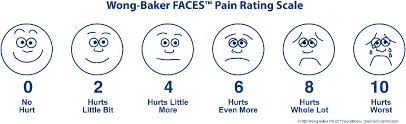 در كودكان مقياس شكلي ارائه گردد. روشهاي تسكين درد : دارويي بله  نوع دارو.......................... تاثير : .................... غير دارويي بله روش.........................تاثير .....................................تاثير درد روي فعاليت بيمار:  دارد     ندارد             در صورت وجود درد از صفر تا ده چه نمره اي به درد خود مي دهيد ؟.....................................                     در كودكان مقياس شكلي ارائه گردد. روشهاي تسكين درد : دارويي بله  نوع دارو.......................... تاثير : .................... غير دارويي بله روش.........................تاثير .....................................تاثير درد روي فعاليت بيمار:  دارد     ندارد             در صورت وجود درد از صفر تا ده چه نمره اي به درد خود مي دهيد ؟.....................................                     در كودكان مقياس شكلي ارائه گردد. روشهاي تسكين درد : دارويي بله  نوع دارو.......................... تاثير : .................... غير دارويي بله روش.........................تاثير .....................................تاثير درد روي فعاليت بيمار:  دارد     ندارد             در صورت وجود درد از صفر تا ده چه نمره اي به درد خود مي دهيد ؟.....................................                     در كودكان مقياس شكلي ارائه گردد. روشهاي تسكين درد : دارويي بله  نوع دارو.......................... تاثير : .................... غير دارويي بله روش.........................تاثير .....................................تاثير درد روي فعاليت بيمار:  دارد     ندارد             در صورت وجود درد از صفر تا ده چه نمره اي به درد خود مي دهيد ؟.....................................                     در كودكان مقياس شكلي ارائه گردد. روشهاي تسكين درد : دارويي بله  نوع دارو.......................... تاثير : .................... غير دارويي بله روش.........................تاثير .....................................تاثير درد روي فعاليت بيمار:  دارد     ندارد             در صورت وجود درد از صفر تا ده چه نمره اي به درد خود مي دهيد ؟.....................................                     در كودكان مقياس شكلي ارائه گردد. روشهاي تسكين درد : دارويي بله  نوع دارو.......................... تاثير : .................... غير دارويي بله روش.........................تاثير .....................................تاثير درد روي فعاليت بيمار:  دارد     ندارد             در صورت وجود درد از صفر تا ده چه نمره اي به درد خود مي دهيد ؟.....................................                     در كودكان مقياس شكلي ارائه گردد. روشهاي تسكين درد : دارويي بله  نوع دارو.......................... تاثير : .................... غير دارويي بله روش.........................تاثير .....................................تاثير درد روي فعاليت بيمار:  دارد     ندارد             در صورت وجود درد از صفر تا ده چه نمره اي به درد خود مي دهيد ؟.....................................                     در كودكان مقياس شكلي ارائه گردد. روشهاي تسكين درد : دارويي بله  نوع دارو.......................... تاثير : .................... غير دارويي بله روش.........................تاثير .....................................تاثير درد روي فعاليت بيمار:  دارد     ندارد             در صورت وجود درد از صفر تا ده چه نمره اي به درد خود مي دهيد ؟.....................................                     در كودكان مقياس شكلي ارائه گردد. روشهاي تسكين درد : دارويي بله  نوع دارو.......................... تاثير : .................... غير دارويي بله روش.........................تاثير .....................................تاثير درد روي فعاليت بيمار:  دارد     ندارد             در صورت وجود درد از صفر تا ده چه نمره اي به درد خود مي دهيد ؟.....................................                     در كودكان مقياس شكلي ارائه گردد. روشهاي تسكين درد : دارويي بله  نوع دارو.......................... تاثير : .................... غير دارويي بله روش.........................تاثير .....................................تاثير درد روي فعاليت بيمار:  دارد     ندارد             در صورت وجود درد از صفر تا ده چه نمره اي به درد خود مي دهيد ؟.....................................                     در كودكان مقياس شكلي ارائه گردد. روشهاي تسكين درد : دارويي بله  نوع دارو.......................... تاثير : .................... غير دارويي بله روش.........................تاثير .....................................تاثير درد روي فعاليت بيمار:  دارد     ندارد             در صورت وجود درد از صفر تا ده چه نمره اي به درد خود مي دهيد ؟.....................................                     در كودكان مقياس شكلي ارائه گردد. روشهاي تسكين درد : دارويي بله  نوع دارو.......................... تاثير : .................... غير دارويي بله روش.........................تاثير .....................................تاثير درد روي فعاليت بيمار:  دارد     ندارد             در صورت وجود درد از صفر تا ده چه نمره اي به درد خود مي دهيد ؟.....................................                     در كودكان مقياس شكلي ارائه گردد. روشهاي تسكين درد : دارويي بله  نوع دارو.......................... تاثير : .................... غير دارويي بله روش.........................تاثير .....................................تاثير درد روي فعاليت بيمار:  دارد     ندارد             در صورت وجود درد از صفر تا ده چه نمره اي به درد خود مي دهيد ؟.....................................                     در كودكان مقياس شكلي ارائه گردد. روشهاي تسكين درد : دارويي بله  نوع دارو.......................... تاثير : .................... غير دارويي بله روش.........................تاثير .....................................تاثير درد روي فعاليت بيمار:  دارد     ندارد             در صورت وجود درد از صفر تا ده چه نمره اي به درد خود مي دهيد ؟.....................................                     در كودكان مقياس شكلي ارائه گردد. روشهاي تسكين درد : دارويي بله  نوع دارو.......................... تاثير : .................... غير دارويي بله روش.........................تاثير .....................................تاثير درد روي فعاليت بيمار:  دارد     ندارد             در صورت وجود درد از صفر تا ده چه نمره اي به درد خود مي دهيد ؟.....................................                     در كودكان مقياس شكلي ارائه گردد. روشهاي تسكين درد : دارويي بله  نوع دارو.......................... تاثير : .................... غير دارويي بله روش.........................تاثير .....................................تاثير درد روي فعاليت بيمار:  دارد     ندارد             نشانه های کودک آزارینشانه های کودک آزاری :    ندارد              دارد           (وجود کبودی های متعدد بر روی پوست ، آثار سوختگی و زخم، ترس کودک از والدین یا همراه، تلاش والدین یا همراهان برای پوشاندن محل جراحات،     همراه بودن مدارک شناسایی با کودک به قصد فرار از منزل،کودک تنهاو...) ذکر شود ..................................نشانه های کودک آزاری :    ندارد              دارد           (وجود کبودی های متعدد بر روی پوست ، آثار سوختگی و زخم، ترس کودک از والدین یا همراه، تلاش والدین یا همراهان برای پوشاندن محل جراحات،     همراه بودن مدارک شناسایی با کودک به قصد فرار از منزل،کودک تنهاو...) ذکر شود ..................................نشانه های کودک آزاری :    ندارد              دارد           (وجود کبودی های متعدد بر روی پوست ، آثار سوختگی و زخم، ترس کودک از والدین یا همراه، تلاش والدین یا همراهان برای پوشاندن محل جراحات،     همراه بودن مدارک شناسایی با کودک به قصد فرار از منزل،کودک تنهاو...) ذکر شود ..................................نشانه های کودک آزاری :    ندارد              دارد           (وجود کبودی های متعدد بر روی پوست ، آثار سوختگی و زخم، ترس کودک از والدین یا همراه، تلاش والدین یا همراهان برای پوشاندن محل جراحات،     همراه بودن مدارک شناسایی با کودک به قصد فرار از منزل،کودک تنهاو...) ذکر شود ..................................نشانه های کودک آزاری :    ندارد              دارد           (وجود کبودی های متعدد بر روی پوست ، آثار سوختگی و زخم، ترس کودک از والدین یا همراه، تلاش والدین یا همراهان برای پوشاندن محل جراحات،     همراه بودن مدارک شناسایی با کودک به قصد فرار از منزل،کودک تنهاو...) ذکر شود ..................................نشانه های کودک آزاری :    ندارد              دارد           (وجود کبودی های متعدد بر روی پوست ، آثار سوختگی و زخم، ترس کودک از والدین یا همراه، تلاش والدین یا همراهان برای پوشاندن محل جراحات،     همراه بودن مدارک شناسایی با کودک به قصد فرار از منزل،کودک تنهاو...) ذکر شود ..................................نشانه های کودک آزاری :    ندارد              دارد           (وجود کبودی های متعدد بر روی پوست ، آثار سوختگی و زخم، ترس کودک از والدین یا همراه، تلاش والدین یا همراهان برای پوشاندن محل جراحات،     همراه بودن مدارک شناسایی با کودک به قصد فرار از منزل،کودک تنهاو...) ذکر شود ..................................نشانه های کودک آزاری :    ندارد              دارد           (وجود کبودی های متعدد بر روی پوست ، آثار سوختگی و زخم، ترس کودک از والدین یا همراه، تلاش والدین یا همراهان برای پوشاندن محل جراحات،     همراه بودن مدارک شناسایی با کودک به قصد فرار از منزل،کودک تنهاو...) ذکر شود ..................................نشانه های کودک آزاری :    ندارد              دارد           (وجود کبودی های متعدد بر روی پوست ، آثار سوختگی و زخم، ترس کودک از والدین یا همراه، تلاش والدین یا همراهان برای پوشاندن محل جراحات،     همراه بودن مدارک شناسایی با کودک به قصد فرار از منزل،کودک تنهاو...) ذکر شود ..................................نشانه های کودک آزاری :    ندارد              دارد           (وجود کبودی های متعدد بر روی پوست ، آثار سوختگی و زخم، ترس کودک از والدین یا همراه، تلاش والدین یا همراهان برای پوشاندن محل جراحات،     همراه بودن مدارک شناسایی با کودک به قصد فرار از منزل،کودک تنهاو...) ذکر شود ..................................نشانه های کودک آزاری :    ندارد              دارد           (وجود کبودی های متعدد بر روی پوست ، آثار سوختگی و زخم، ترس کودک از والدین یا همراه، تلاش والدین یا همراهان برای پوشاندن محل جراحات،     همراه بودن مدارک شناسایی با کودک به قصد فرار از منزل،کودک تنهاو...) ذکر شود ..................................نشانه های کودک آزاری :    ندارد              دارد           (وجود کبودی های متعدد بر روی پوست ، آثار سوختگی و زخم، ترس کودک از والدین یا همراه، تلاش والدین یا همراهان برای پوشاندن محل جراحات،     همراه بودن مدارک شناسایی با کودک به قصد فرار از منزل،کودک تنهاو...) ذکر شود ..................................نشانه های کودک آزاری :    ندارد              دارد           (وجود کبودی های متعدد بر روی پوست ، آثار سوختگی و زخم، ترس کودک از والدین یا همراه، تلاش والدین یا همراهان برای پوشاندن محل جراحات،     همراه بودن مدارک شناسایی با کودک به قصد فرار از منزل،کودک تنهاو...) ذکر شود ..................................نشانه های کودک آزاری :    ندارد              دارد           (وجود کبودی های متعدد بر روی پوست ، آثار سوختگی و زخم، ترس کودک از والدین یا همراه، تلاش والدین یا همراهان برای پوشاندن محل جراحات،     همراه بودن مدارک شناسایی با کودک به قصد فرار از منزل،کودک تنهاو...) ذکر شود ..................................نشانه های کودک آزاری :    ندارد              دارد           (وجود کبودی های متعدد بر روی پوست ، آثار سوختگی و زخم، ترس کودک از والدین یا همراه، تلاش والدین یا همراهان برای پوشاندن محل جراحات،     همراه بودن مدارک شناسایی با کودک به قصد فرار از منزل،کودک تنهاو...) ذکر شود ..................................نشانه های کودک آزاری :    ندارد              دارد           (وجود کبودی های متعدد بر روی پوست ، آثار سوختگی و زخم، ترس کودک از والدین یا همراه، تلاش والدین یا همراهان برای پوشاندن محل جراحات،     همراه بودن مدارک شناسایی با کودک به قصد فرار از منزل،کودک تنهاو...) ذکر شود ..................................ارزیابی نیاز به خدمات مددکاری اجتماعی*بیمار جزء گروه های پرخطر اجتماعی(رجوع به راهنما) می باشد:   بله         خیر         *مشکل در پرداخت هزینه های درمان(مصدومین ترافیکی،مصدومین شغلی، فاقد بیمه، اتباع غیر ایرانی):   دارد        ندارد *حضور همراه موثر:     بله         خیر                *ارجاع از ارگانهای قضایی و حمایتی: بله     خیر                  *بدون مشکل *بیمار جزء گروه های پرخطر اجتماعی(رجوع به راهنما) می باشد:   بله         خیر         *مشکل در پرداخت هزینه های درمان(مصدومین ترافیکی،مصدومین شغلی، فاقد بیمه، اتباع غیر ایرانی):   دارد        ندارد *حضور همراه موثر:     بله         خیر                *ارجاع از ارگانهای قضایی و حمایتی: بله     خیر                  *بدون مشکل *بیمار جزء گروه های پرخطر اجتماعی(رجوع به راهنما) می باشد:   بله         خیر         *مشکل در پرداخت هزینه های درمان(مصدومین ترافیکی،مصدومین شغلی، فاقد بیمه، اتباع غیر ایرانی):   دارد        ندارد *حضور همراه موثر:     بله         خیر                *ارجاع از ارگانهای قضایی و حمایتی: بله     خیر                  *بدون مشکل *بیمار جزء گروه های پرخطر اجتماعی(رجوع به راهنما) می باشد:   بله         خیر         *مشکل در پرداخت هزینه های درمان(مصدومین ترافیکی،مصدومین شغلی، فاقد بیمه، اتباع غیر ایرانی):   دارد        ندارد *حضور همراه موثر:     بله         خیر                *ارجاع از ارگانهای قضایی و حمایتی: بله     خیر                  *بدون مشکل *بیمار جزء گروه های پرخطر اجتماعی(رجوع به راهنما) می باشد:   بله         خیر         *مشکل در پرداخت هزینه های درمان(مصدومین ترافیکی،مصدومین شغلی، فاقد بیمه، اتباع غیر ایرانی):   دارد        ندارد *حضور همراه موثر:     بله         خیر                *ارجاع از ارگانهای قضایی و حمایتی: بله     خیر                  *بدون مشکل *بیمار جزء گروه های پرخطر اجتماعی(رجوع به راهنما) می باشد:   بله         خیر         *مشکل در پرداخت هزینه های درمان(مصدومین ترافیکی،مصدومین شغلی، فاقد بیمه، اتباع غیر ایرانی):   دارد        ندارد *حضور همراه موثر:     بله         خیر                *ارجاع از ارگانهای قضایی و حمایتی: بله     خیر                  *بدون مشکل *بیمار جزء گروه های پرخطر اجتماعی(رجوع به راهنما) می باشد:   بله         خیر         *مشکل در پرداخت هزینه های درمان(مصدومین ترافیکی،مصدومین شغلی، فاقد بیمه، اتباع غیر ایرانی):   دارد        ندارد *حضور همراه موثر:     بله         خیر                *ارجاع از ارگانهای قضایی و حمایتی: بله     خیر                  *بدون مشکل *بیمار جزء گروه های پرخطر اجتماعی(رجوع به راهنما) می باشد:   بله         خیر         *مشکل در پرداخت هزینه های درمان(مصدومین ترافیکی،مصدومین شغلی، فاقد بیمه، اتباع غیر ایرانی):   دارد        ندارد *حضور همراه موثر:     بله         خیر                *ارجاع از ارگانهای قضایی و حمایتی: بله     خیر                  *بدون مشکل *بیمار جزء گروه های پرخطر اجتماعی(رجوع به راهنما) می باشد:   بله         خیر         *مشکل در پرداخت هزینه های درمان(مصدومین ترافیکی،مصدومین شغلی، فاقد بیمه، اتباع غیر ایرانی):   دارد        ندارد *حضور همراه موثر:     بله         خیر                *ارجاع از ارگانهای قضایی و حمایتی: بله     خیر                  *بدون مشکل *بیمار جزء گروه های پرخطر اجتماعی(رجوع به راهنما) می باشد:   بله         خیر         *مشکل در پرداخت هزینه های درمان(مصدومین ترافیکی،مصدومین شغلی، فاقد بیمه، اتباع غیر ایرانی):   دارد        ندارد *حضور همراه موثر:     بله         خیر                *ارجاع از ارگانهای قضایی و حمایتی: بله     خیر                  *بدون مشکل *بیمار جزء گروه های پرخطر اجتماعی(رجوع به راهنما) می باشد:   بله         خیر         *مشکل در پرداخت هزینه های درمان(مصدومین ترافیکی،مصدومین شغلی، فاقد بیمه، اتباع غیر ایرانی):   دارد        ندارد *حضور همراه موثر:     بله         خیر                *ارجاع از ارگانهای قضایی و حمایتی: بله     خیر                  *بدون مشکل *بیمار جزء گروه های پرخطر اجتماعی(رجوع به راهنما) می باشد:   بله         خیر         *مشکل در پرداخت هزینه های درمان(مصدومین ترافیکی،مصدومین شغلی، فاقد بیمه، اتباع غیر ایرانی):   دارد        ندارد *حضور همراه موثر:     بله         خیر                *ارجاع از ارگانهای قضایی و حمایتی: بله     خیر                  *بدون مشکل *بیمار جزء گروه های پرخطر اجتماعی(رجوع به راهنما) می باشد:   بله         خیر         *مشکل در پرداخت هزینه های درمان(مصدومین ترافیکی،مصدومین شغلی، فاقد بیمه، اتباع غیر ایرانی):   دارد        ندارد *حضور همراه موثر:     بله         خیر                *ارجاع از ارگانهای قضایی و حمایتی: بله     خیر                  *بدون مشکل *بیمار جزء گروه های پرخطر اجتماعی(رجوع به راهنما) می باشد:   بله         خیر         *مشکل در پرداخت هزینه های درمان(مصدومین ترافیکی،مصدومین شغلی، فاقد بیمه، اتباع غیر ایرانی):   دارد        ندارد *حضور همراه موثر:     بله         خیر                *ارجاع از ارگانهای قضایی و حمایتی: بله     خیر                  *بدون مشکل *بیمار جزء گروه های پرخطر اجتماعی(رجوع به راهنما) می باشد:   بله         خیر         *مشکل در پرداخت هزینه های درمان(مصدومین ترافیکی،مصدومین شغلی، فاقد بیمه، اتباع غیر ایرانی):   دارد        ندارد *حضور همراه موثر:     بله         خیر                *ارجاع از ارگانهای قضایی و حمایتی: بله     خیر                  *بدون مشکل *بیمار جزء گروه های پرخطر اجتماعی(رجوع به راهنما) می باشد:   بله         خیر         *مشکل در پرداخت هزینه های درمان(مصدومین ترافیکی،مصدومین شغلی، فاقد بیمه، اتباع غیر ایرانی):   دارد        ندارد *حضور همراه موثر:     بله         خیر                *ارجاع از ارگانهای قضایی و حمایتی: بله     خیر                  *بدون مشکل ارزش های مذهبی و فرهنگیارزشهای مذهبي و فرهنگي والدین/ همراه بیماركه بر روي روند درمان يا آموزش تاثير گذار باشد:               بله       خير       غیر قابل ارزیابی  در صورت جواب بله توضيح دهيد.ارزشهای مذهبي و فرهنگي والدین/ همراه بیماركه بر روي روند درمان يا آموزش تاثير گذار باشد:               بله       خير       غیر قابل ارزیابی  در صورت جواب بله توضيح دهيد.ارزشهای مذهبي و فرهنگي والدین/ همراه بیماركه بر روي روند درمان يا آموزش تاثير گذار باشد:               بله       خير       غیر قابل ارزیابی  در صورت جواب بله توضيح دهيد.ارزشهای مذهبي و فرهنگي والدین/ همراه بیماركه بر روي روند درمان يا آموزش تاثير گذار باشد:               بله       خير       غیر قابل ارزیابی  در صورت جواب بله توضيح دهيد.ارزشهای مذهبي و فرهنگي والدین/ همراه بیماركه بر روي روند درمان يا آموزش تاثير گذار باشد:               بله       خير       غیر قابل ارزیابی  در صورت جواب بله توضيح دهيد.ارزشهای مذهبي و فرهنگي والدین/ همراه بیماركه بر روي روند درمان يا آموزش تاثير گذار باشد:               بله       خير       غیر قابل ارزیابی  در صورت جواب بله توضيح دهيد.ارزشهای مذهبي و فرهنگي والدین/ همراه بیماركه بر روي روند درمان يا آموزش تاثير گذار باشد:               بله       خير       غیر قابل ارزیابی  در صورت جواب بله توضيح دهيد.ارزشهای مذهبي و فرهنگي والدین/ همراه بیماركه بر روي روند درمان يا آموزش تاثير گذار باشد:               بله       خير       غیر قابل ارزیابی  در صورت جواب بله توضيح دهيد.ارزشهای مذهبي و فرهنگي والدین/ همراه بیماركه بر روي روند درمان يا آموزش تاثير گذار باشد:               بله       خير       غیر قابل ارزیابی  در صورت جواب بله توضيح دهيد.ارزشهای مذهبي و فرهنگي والدین/ همراه بیماركه بر روي روند درمان يا آموزش تاثير گذار باشد:               بله       خير       غیر قابل ارزیابی  در صورت جواب بله توضيح دهيد.ارزشهای مذهبي و فرهنگي والدین/ همراه بیماركه بر روي روند درمان يا آموزش تاثير گذار باشد:               بله       خير       غیر قابل ارزیابی  در صورت جواب بله توضيح دهيد.ارزشهای مذهبي و فرهنگي والدین/ همراه بیماركه بر روي روند درمان يا آموزش تاثير گذار باشد:               بله       خير       غیر قابل ارزیابی  در صورت جواب بله توضيح دهيد.ارزشهای مذهبي و فرهنگي والدین/ همراه بیماركه بر روي روند درمان يا آموزش تاثير گذار باشد:               بله       خير       غیر قابل ارزیابی  در صورت جواب بله توضيح دهيد.ارزشهای مذهبي و فرهنگي والدین/ همراه بیماركه بر روي روند درمان يا آموزش تاثير گذار باشد:               بله       خير       غیر قابل ارزیابی  در صورت جواب بله توضيح دهيد.ارزشهای مذهبي و فرهنگي والدین/ همراه بیماركه بر روي روند درمان يا آموزش تاثير گذار باشد:               بله       خير       غیر قابل ارزیابی  در صورت جواب بله توضيح دهيد.ارزشهای مذهبي و فرهنگي والدین/ همراه بیماركه بر روي روند درمان يا آموزش تاثير گذار باشد:               بله       خير       غیر قابل ارزیابی  در صورت جواب بله توضيح دهيد.نیازهای آموزشی خود مراقبتی بیمارآیا والدین/ همراه بیمار تمایل به یادگیری دارد؟  بله         خیر     آیا  والدین/ همراه بیمار  توانایی یادگیری دارد ؟ بله    خیر      در صورت جواب خیر نزدیکترین فرد به بیمارجهت ارائه آموزش:.................................................... موانع یادگیری وجود دارد:  خیر   بله    (در صورت بله موارد مشخص شود) . اجراي نیاز سنجي آموزشی و ثبت آموزش به بیمار و خانواده در  فرم ثبت آموزش  بدو ورود و حين بستري انجام شود.آیا والدین/ همراه بیمار تمایل به یادگیری دارد؟  بله         خیر     آیا  والدین/ همراه بیمار  توانایی یادگیری دارد ؟ بله    خیر      در صورت جواب خیر نزدیکترین فرد به بیمارجهت ارائه آموزش:.................................................... موانع یادگیری وجود دارد:  خیر   بله    (در صورت بله موارد مشخص شود) . اجراي نیاز سنجي آموزشی و ثبت آموزش به بیمار و خانواده در  فرم ثبت آموزش  بدو ورود و حين بستري انجام شود.آیا والدین/ همراه بیمار تمایل به یادگیری دارد؟  بله         خیر     آیا  والدین/ همراه بیمار  توانایی یادگیری دارد ؟ بله    خیر      در صورت جواب خیر نزدیکترین فرد به بیمارجهت ارائه آموزش:.................................................... موانع یادگیری وجود دارد:  خیر   بله    (در صورت بله موارد مشخص شود) . اجراي نیاز سنجي آموزشی و ثبت آموزش به بیمار و خانواده در  فرم ثبت آموزش  بدو ورود و حين بستري انجام شود.آیا والدین/ همراه بیمار تمایل به یادگیری دارد؟  بله         خیر     آیا  والدین/ همراه بیمار  توانایی یادگیری دارد ؟ بله    خیر      در صورت جواب خیر نزدیکترین فرد به بیمارجهت ارائه آموزش:.................................................... موانع یادگیری وجود دارد:  خیر   بله    (در صورت بله موارد مشخص شود) . اجراي نیاز سنجي آموزشی و ثبت آموزش به بیمار و خانواده در  فرم ثبت آموزش  بدو ورود و حين بستري انجام شود.آیا والدین/ همراه بیمار تمایل به یادگیری دارد؟  بله         خیر     آیا  والدین/ همراه بیمار  توانایی یادگیری دارد ؟ بله    خیر      در صورت جواب خیر نزدیکترین فرد به بیمارجهت ارائه آموزش:.................................................... موانع یادگیری وجود دارد:  خیر   بله    (در صورت بله موارد مشخص شود) . اجراي نیاز سنجي آموزشی و ثبت آموزش به بیمار و خانواده در  فرم ثبت آموزش  بدو ورود و حين بستري انجام شود.آیا والدین/ همراه بیمار تمایل به یادگیری دارد؟  بله         خیر     آیا  والدین/ همراه بیمار  توانایی یادگیری دارد ؟ بله    خیر      در صورت جواب خیر نزدیکترین فرد به بیمارجهت ارائه آموزش:.................................................... موانع یادگیری وجود دارد:  خیر   بله    (در صورت بله موارد مشخص شود) . اجراي نیاز سنجي آموزشی و ثبت آموزش به بیمار و خانواده در  فرم ثبت آموزش  بدو ورود و حين بستري انجام شود.آیا والدین/ همراه بیمار تمایل به یادگیری دارد؟  بله         خیر     آیا  والدین/ همراه بیمار  توانایی یادگیری دارد ؟ بله    خیر      در صورت جواب خیر نزدیکترین فرد به بیمارجهت ارائه آموزش:.................................................... موانع یادگیری وجود دارد:  خیر   بله    (در صورت بله موارد مشخص شود) . اجراي نیاز سنجي آموزشی و ثبت آموزش به بیمار و خانواده در  فرم ثبت آموزش  بدو ورود و حين بستري انجام شود.آیا والدین/ همراه بیمار تمایل به یادگیری دارد؟  بله         خیر     آیا  والدین/ همراه بیمار  توانایی یادگیری دارد ؟ بله    خیر      در صورت جواب خیر نزدیکترین فرد به بیمارجهت ارائه آموزش:.................................................... موانع یادگیری وجود دارد:  خیر   بله    (در صورت بله موارد مشخص شود) . اجراي نیاز سنجي آموزشی و ثبت آموزش به بیمار و خانواده در  فرم ثبت آموزش  بدو ورود و حين بستري انجام شود.آیا والدین/ همراه بیمار تمایل به یادگیری دارد؟  بله         خیر     آیا  والدین/ همراه بیمار  توانایی یادگیری دارد ؟ بله    خیر      در صورت جواب خیر نزدیکترین فرد به بیمارجهت ارائه آموزش:.................................................... موانع یادگیری وجود دارد:  خیر   بله    (در صورت بله موارد مشخص شود) . اجراي نیاز سنجي آموزشی و ثبت آموزش به بیمار و خانواده در  فرم ثبت آموزش  بدو ورود و حين بستري انجام شود.آیا والدین/ همراه بیمار تمایل به یادگیری دارد؟  بله         خیر     آیا  والدین/ همراه بیمار  توانایی یادگیری دارد ؟ بله    خیر      در صورت جواب خیر نزدیکترین فرد به بیمارجهت ارائه آموزش:.................................................... موانع یادگیری وجود دارد:  خیر   بله    (در صورت بله موارد مشخص شود) . اجراي نیاز سنجي آموزشی و ثبت آموزش به بیمار و خانواده در  فرم ثبت آموزش  بدو ورود و حين بستري انجام شود.آیا والدین/ همراه بیمار تمایل به یادگیری دارد؟  بله         خیر     آیا  والدین/ همراه بیمار  توانایی یادگیری دارد ؟ بله    خیر      در صورت جواب خیر نزدیکترین فرد به بیمارجهت ارائه آموزش:.................................................... موانع یادگیری وجود دارد:  خیر   بله    (در صورت بله موارد مشخص شود) . اجراي نیاز سنجي آموزشی و ثبت آموزش به بیمار و خانواده در  فرم ثبت آموزش  بدو ورود و حين بستري انجام شود.آیا والدین/ همراه بیمار تمایل به یادگیری دارد؟  بله         خیر     آیا  والدین/ همراه بیمار  توانایی یادگیری دارد ؟ بله    خیر      در صورت جواب خیر نزدیکترین فرد به بیمارجهت ارائه آموزش:.................................................... موانع یادگیری وجود دارد:  خیر   بله    (در صورت بله موارد مشخص شود) . اجراي نیاز سنجي آموزشی و ثبت آموزش به بیمار و خانواده در  فرم ثبت آموزش  بدو ورود و حين بستري انجام شود.آیا والدین/ همراه بیمار تمایل به یادگیری دارد؟  بله         خیر     آیا  والدین/ همراه بیمار  توانایی یادگیری دارد ؟ بله    خیر      در صورت جواب خیر نزدیکترین فرد به بیمارجهت ارائه آموزش:.................................................... موانع یادگیری وجود دارد:  خیر   بله    (در صورت بله موارد مشخص شود) . اجراي نیاز سنجي آموزشی و ثبت آموزش به بیمار و خانواده در  فرم ثبت آموزش  بدو ورود و حين بستري انجام شود.آیا والدین/ همراه بیمار تمایل به یادگیری دارد؟  بله         خیر     آیا  والدین/ همراه بیمار  توانایی یادگیری دارد ؟ بله    خیر      در صورت جواب خیر نزدیکترین فرد به بیمارجهت ارائه آموزش:.................................................... موانع یادگیری وجود دارد:  خیر   بله    (در صورت بله موارد مشخص شود) . اجراي نیاز سنجي آموزشی و ثبت آموزش به بیمار و خانواده در  فرم ثبت آموزش  بدو ورود و حين بستري انجام شود.آیا والدین/ همراه بیمار تمایل به یادگیری دارد؟  بله         خیر     آیا  والدین/ همراه بیمار  توانایی یادگیری دارد ؟ بله    خیر      در صورت جواب خیر نزدیکترین فرد به بیمارجهت ارائه آموزش:.................................................... موانع یادگیری وجود دارد:  خیر   بله    (در صورت بله موارد مشخص شود) . اجراي نیاز سنجي آموزشی و ثبت آموزش به بیمار و خانواده در  فرم ثبت آموزش  بدو ورود و حين بستري انجام شود.آیا والدین/ همراه بیمار تمایل به یادگیری دارد؟  بله         خیر     آیا  والدین/ همراه بیمار  توانایی یادگیری دارد ؟ بله    خیر      در صورت جواب خیر نزدیکترین فرد به بیمارجهت ارائه آموزش:.................................................... موانع یادگیری وجود دارد:  خیر   بله    (در صورت بله موارد مشخص شود) . اجراي نیاز سنجي آموزشی و ثبت آموزش به بیمار و خانواده در  فرم ثبت آموزش  بدو ورود و حين بستري انجام شود.بررسی بیشترآيا بيمار نياز به بررسي هاي جامع تر ذيل دارد ؟  مديريت درد  تغذيه  روانپزشكي  دندانپزشكي  چشم پزشكي  شنوايي سنجي   ساير موارد ................آيا بيمار نياز به بررسي هاي جامع تر ذيل دارد ؟  مديريت درد  تغذيه  روانپزشكي  دندانپزشكي  چشم پزشكي  شنوايي سنجي   ساير موارد ................آيا بيمار نياز به بررسي هاي جامع تر ذيل دارد ؟  مديريت درد  تغذيه  روانپزشكي  دندانپزشكي  چشم پزشكي  شنوايي سنجي   ساير موارد ................آيا بيمار نياز به بررسي هاي جامع تر ذيل دارد ؟  مديريت درد  تغذيه  روانپزشكي  دندانپزشكي  چشم پزشكي  شنوايي سنجي   ساير موارد ................آيا بيمار نياز به بررسي هاي جامع تر ذيل دارد ؟  مديريت درد  تغذيه  روانپزشكي  دندانپزشكي  چشم پزشكي  شنوايي سنجي   ساير موارد ................آيا بيمار نياز به بررسي هاي جامع تر ذيل دارد ؟  مديريت درد  تغذيه  روانپزشكي  دندانپزشكي  چشم پزشكي  شنوايي سنجي   ساير موارد ................آيا بيمار نياز به بررسي هاي جامع تر ذيل دارد ؟  مديريت درد  تغذيه  روانپزشكي  دندانپزشكي  چشم پزشكي  شنوايي سنجي   ساير موارد ................آيا بيمار نياز به بررسي هاي جامع تر ذيل دارد ؟  مديريت درد  تغذيه  روانپزشكي  دندانپزشكي  چشم پزشكي  شنوايي سنجي   ساير موارد ................آيا بيمار نياز به بررسي هاي جامع تر ذيل دارد ؟  مديريت درد  تغذيه  روانپزشكي  دندانپزشكي  چشم پزشكي  شنوايي سنجي   ساير موارد ................آيا بيمار نياز به بررسي هاي جامع تر ذيل دارد ؟  مديريت درد  تغذيه  روانپزشكي  دندانپزشكي  چشم پزشكي  شنوايي سنجي   ساير موارد ................آيا بيمار نياز به بررسي هاي جامع تر ذيل دارد ؟  مديريت درد  تغذيه  روانپزشكي  دندانپزشكي  چشم پزشكي  شنوايي سنجي   ساير موارد ................آيا بيمار نياز به بررسي هاي جامع تر ذيل دارد ؟  مديريت درد  تغذيه  روانپزشكي  دندانپزشكي  چشم پزشكي  شنوايي سنجي   ساير موارد ................آيا بيمار نياز به بررسي هاي جامع تر ذيل دارد ؟  مديريت درد  تغذيه  روانپزشكي  دندانپزشكي  چشم پزشكي  شنوايي سنجي   ساير موارد ................آيا بيمار نياز به بررسي هاي جامع تر ذيل دارد ؟  مديريت درد  تغذيه  روانپزشكي  دندانپزشكي  چشم پزشكي  شنوايي سنجي   ساير موارد ................آيا بيمار نياز به بررسي هاي جامع تر ذيل دارد ؟  مديريت درد  تغذيه  روانپزشكي  دندانپزشكي  چشم پزشكي  شنوايي سنجي   ساير موارد ................آيا بيمار نياز به بررسي هاي جامع تر ذيل دارد ؟  مديريت درد  تغذيه  روانپزشكي  دندانپزشكي  چشم پزشكي  شنوايي سنجي   ساير موارد ................سطح مراقبتي يك          دو              سه               چهار       پنج   يك          دو              سه               چهار       پنج   يك          دو              سه               چهار       پنج   يك          دو              سه               چهار       پنج   يك          دو              سه               چهار       پنج   يك          دو              سه               چهار       پنج   يك          دو              سه               چهار       پنج   يك          دو              سه               چهار       پنج   يك          دو              سه               چهار       پنج   يك          دو              سه               چهار       پنج   يك          دو              سه               چهار       پنج   يك          دو              سه               چهار       پنج   يك          دو              سه               چهار       پنج   يك          دو              سه               چهار       پنج   يك          دو              سه               چهار       پنج   يك          دو              سه               چهار       پنج   تشخیص های پرستاری بدو ورود با توجه به ارزیابی اولیه:                                                                                                                                                                                              نام و امضاء پرستار :                                                                                                                                                                                             ساعت پایان ارزیابی:                        تاريخ:تشخیص های پرستاری بدو ورود با توجه به ارزیابی اولیه:                                                                                                                                                                                              نام و امضاء پرستار :                                                                                                                                                                                             ساعت پایان ارزیابی:                        تاريخ:تشخیص های پرستاری بدو ورود با توجه به ارزیابی اولیه:                                                                                                                                                                                              نام و امضاء پرستار :                                                                                                                                                                                             ساعت پایان ارزیابی:                        تاريخ:تشخیص های پرستاری بدو ورود با توجه به ارزیابی اولیه:                                                                                                                                                                                              نام و امضاء پرستار :                                                                                                                                                                                             ساعت پایان ارزیابی:                        تاريخ:تشخیص های پرستاری بدو ورود با توجه به ارزیابی اولیه:                                                                                                                                                                                              نام و امضاء پرستار :                                                                                                                                                                                             ساعت پایان ارزیابی:                        تاريخ:تشخیص های پرستاری بدو ورود با توجه به ارزیابی اولیه:                                                                                                                                                                                              نام و امضاء پرستار :                                                                                                                                                                                             ساعت پایان ارزیابی:                        تاريخ:تشخیص های پرستاری بدو ورود با توجه به ارزیابی اولیه:                                                                                                                                                                                              نام و امضاء پرستار :                                                                                                                                                                                             ساعت پایان ارزیابی:                        تاريخ:تشخیص های پرستاری بدو ورود با توجه به ارزیابی اولیه:                                                                                                                                                                                              نام و امضاء پرستار :                                                                                                                                                                                             ساعت پایان ارزیابی:                        تاريخ:تشخیص های پرستاری بدو ورود با توجه به ارزیابی اولیه:                                                                                                                                                                                              نام و امضاء پرستار :                                                                                                                                                                                             ساعت پایان ارزیابی:                        تاريخ:تشخیص های پرستاری بدو ورود با توجه به ارزیابی اولیه:                                                                                                                                                                                              نام و امضاء پرستار :                                                                                                                                                                                             ساعت پایان ارزیابی:                        تاريخ:تشخیص های پرستاری بدو ورود با توجه به ارزیابی اولیه:                                                                                                                                                                                              نام و امضاء پرستار :                                                                                                                                                                                             ساعت پایان ارزیابی:                        تاريخ:تشخیص های پرستاری بدو ورود با توجه به ارزیابی اولیه:                                                                                                                                                                                              نام و امضاء پرستار :                                                                                                                                                                                             ساعت پایان ارزیابی:                        تاريخ:تشخیص های پرستاری بدو ورود با توجه به ارزیابی اولیه:                                                                                                                                                                                              نام و امضاء پرستار :                                                                                                                                                                                             ساعت پایان ارزیابی:                        تاريخ:تشخیص های پرستاری بدو ورود با توجه به ارزیابی اولیه:                                                                                                                                                                                              نام و امضاء پرستار :                                                                                                                                                                                             ساعت پایان ارزیابی:                        تاريخ:تشخیص های پرستاری بدو ورود با توجه به ارزیابی اولیه:                                                                                                                                                                                              نام و امضاء پرستار :                                                                                                                                                                                             ساعت پایان ارزیابی:                        تاريخ:تشخیص های پرستاری بدو ورود با توجه به ارزیابی اولیه:                                                                                                                                                                                              نام و امضاء پرستار :                                                                                                                                                                                             ساعت پایان ارزیابی:                        تاريخ:تشخیص های پرستاری بدو ورود با توجه به ارزیابی اولیه:                                                                                                                                                                                              نام و امضاء پرستار :                                                                                                                                                                                             ساعت پایان ارزیابی:                        تاريخ: